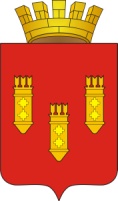 Решение                                                                                    Собрания депутатов                                                                      города Алатыря	седьмого созываот «21» июня 2023  г. № 52/38-7Об исполнении  бюджета города Алатыря за 2022 год1.Утвердить отчет об исполнении бюджета города Алатыря за 2022 год по доходам в сумме 916 737,1 тыс. рублей, по расходам в сумме 882 957,2 тыс. рублей, с превышением доходов над расходами (профицит бюджета города Алатыря) в сумме 33 779,9 тыс. рублей и со следующими показателями:доходов бюджета города Алатыря по кодам классификации доходов бюджетов за 2022 год согласно приложению 1 к настоящему решению;расходов бюджета города Алатыря по разделам и подразделам классификации расходов бюджетов за 2022 год согласно приложению 2 к настоящему решению;расходов бюджета города Алатыря по ведомственной структуре расходов бюджета города Алатыря за 2022 год согласно приложению 3 к настоящему решению;источников финансирования дефицита бюджета города Алатыря по кодам классификации источников финансирования дефицита бюджетов за 2022 год согласно приложению 4 к настоящему решению.2. Данное решение опубликовать в средствах массовой информации. Глава города Алатыря - председательСобрания депутатов города АлатыряЧувашской Республики седьмого созыва                                                                  В.Н. КосолапенковПриложение № 1к решению Собрания депутатов города Алатыря седьмого созыва«Об исполнении  бюджета города Алатыря за 2022 год»от «21» июня 2023 года № 52/38-7Доходы бюджета города Алатыря Чувашской Республикипо кодам классификации доходов бюджетов за 2021 годПриложение № 2к решению Собрания депутатов города Алатыря седьмого созыва«Об исполнении  бюджета города Алатыря за 2022 год»от «21» июня 2023 года № 52/38-7Расходы бюджета города Алатыря по разделам и подразделам классификации расходов бюджета за 2022 годтыс. рублейПриложение № 3города Алатыря седьмого созыва«Об исполнении  бюджета города Алатыря за 2022 год»от «21» июня 2023 года № 52/38-7Расходы
бюджета города Алатыря Чувашской Республики по ведомственной структуре расходов бюджета города Алатыря Чувашской Республики за 2022 годтыс. рублейПриложение № 4к решению Собрания депутатов города Алатыря седьмого созыва«Об исполнении  бюджета города Алатыря за 2022 год»                                                                                                 от «21» июня 2023 года № 52/38-7Источники финансирования дефицита бюджетагорода Алатыря по кодам классификации источниковфинансирования дефицита бюджетов за 2022 год                                                                                                                                     тыс.рублейтыс. рублейНаименование показателяКод бюджетной классификацииКод бюджетной классификацииКассовое исполнениеНаименование показателяадминистратора поступленийдоходов местного бюджетаКассовое исполнение1234ДОХОДЫ - ВСЕГО916 737,1Федеральная служба по надзору в сфере природопользования048937,2Налоговые и неналоговые доходы04810000000000000000937,2Платежи при пользовании природными ресурсами04811200000000000000937,2Плата за негативное воздействие на окружающую среду04811201000010000120937,2Плата за выбросы загрязняющих веществ в атмосферный воздух стационарными объектами0481120101001000012043,7Плата за выбросы загрязняющих веществ в атмосферный воздух стационарными объектами (пени по соответствующему платежу)048112010100121001200,0Плата за выбросы загрязняющих веществ в атмосферный воздух стационарными объектами (федеральные государственные органы, Банк России, органы управления государственными внебюджетными фондами Российской Федерации)0481120101001600012043,7Плата за сбросы загрязняющих веществ в водные объекты04811201030010000120361,2Плата за сбросы загрязняющих веществ в водные объекты (федеральные государственные органы, Банк России, органы управления государственными внебюджетными фондами Российской Федерации)04811201030016000120361,2Плата за размещение отходов производства и потребления04811201040010000120532,3Плата за размещение отходов производства04811201041010000120278,7Плата за размещение отходов производства (федеральные государственные органы, Банк России, органы управления государственными внебюджетными фондами Российской Федерации)04811201041016000120278,7Плата за размещение твердых коммунальных отходов04811201042010000120253,6Плата за размещение твердых коммунальных отходов (федеральные государственные органы, Банк России, органы управления государственными внебюджетными фондами Российской Федерации)04811201042016000120253,6Управление Федерального казначейства по Чувашской Республике1005 918,0Налоговые и неналоговые доходы100100000000000000005 918,0Налоги на товары (работы, услуги), реализуемые на территории Российской Федерации100103000000000000005 918,0Акцизы по подакцизным товарам (продукции), производимым на территории Российской Федерации100103020000100001105 918,0Доходы от уплаты акцизов на дизельное топливо, подлежащие распределению между бюджетами субъектов Российской Федерации и местными бюджетами с учетом установленных дифференцированных нормативов отчислений в местные бюджеты100103022300100001102 966,7Доходы от уплаты акцизов на дизельное топливо, подлежащие распределению между бюджетами субъектов Российской Федерации и местными бюджетами с учетом установленных дифференцированных нормативов отчислений в местные бюджеты (по нормативам, установленным Федеральным законом о федеральном бюджете в целях формирования дорожных фондов субъектов Российской Федерации)100103022310100001102 966,7Доходы от уплаты акцизов на моторные масла для дизельных и (или) карбюраторных (инжекторных) двигателей, подлежащие распределению между бюджетами субъектов Российской Федерации и местными бюджетами с учетом установленных дифференцированных нормативов отчислений в местные бюджеты1001030224001000011016,0Доходы от уплаты акцизов на моторные масла для дизельных и (или) карбюраторных (инжекторных) двигателей, подлежащие распределению между бюджетами субъектов Российской Федерации и местными бюджетами с учетом установленных дифференцированных нормативов отчислений в местные бюджеты (по нормативам, установленным Федеральным законом о федеральном бюджете в целях формирования дорожных фондов субъектов Российской Федерации)1001030224101000011016,0Доходы от уплаты акцизов на автомобильный бензин, подлежащие распределению между бюджетами субъектов Российской Федерации и местными бюджетами с учетом установленных дифференцированных нормативов отчислений в местные бюджеты100103022500100001103 275,6Доходы от уплаты акцизов на автомобильный бензин, подлежащие распределению между бюджетами субъектов Российской Федерации и местными бюджетами с учетом установленных дифференцированных нормативов отчислений в местные бюджеты (по нормативам, установленным Федеральным законом о федеральном бюджете в целях формирования дорожных фондов субъектов Российской Федерации)100103022510100001103 275,6Доходы от уплаты акцизов на прямогонный бензин, подлежащие распределению между бюджетами субъектов Российской Федерации и местными бюджетами с учетом установленных дифференцированных нормативов отчислений в местные бюджеты10010302260010000110-340,4Доходы от уплаты акцизов на прямогонный бензин, подлежащие распределению между бюджетами субъектов Российской Федерации и местными бюджетами с учетом установленных дифференцированных нормативов отчислений в местные бюджеты (по нормативам, установленным Федеральным законом о федеральном бюджете в целях формирования дорожных фондов субъектов Российской Федерации)10010302261010000110-340,4Управление Федеральной налоговой службы по Чувашской Республике182145 139,5Налоговые и неналоговые доходы18210000000000000000145 139,5Налоги на прибыль, доходы18210100000000000000100 946,6Налог на доходы физических лиц18210102000010000110100 946,6Налог на доходы физических лиц с доходов, источником которых является налоговый агент, за исключением доходов, в отношении которых исчисление и уплата налога осуществляются в соответствии со статьями 227, 227.1 и 228 Налогового кодекса Российской Федерации1821010201001000011094 489,4Налог на доходы физических лиц с доходов, источником которых является налоговый агент, за исключением доходов, в отношении которых исчисление и уплата налога осуществляются в соответствии со статьями 227, 227.1 и 228 Налогового кодекса Российской Федерации (сумма платежа (перерасчеты, недоимка и задолженность по соответствующему платежу, в том числе по отмененному)1821010201001100011093 282,5Налог на доходы физических лиц с доходов, источником которых является налоговый агент, за исключением доходов, в отношении которых исчисление и уплата налога осуществляются в соответствии со статьями 227, 227.1 и 228 Налогового кодекса Российской Федерации (пени по соответствующему платежу)18210102010012100110681,8Налог на доходы физических лиц с доходов, источником которых является налоговый агент, за исключением доходов, в отношении которых исчисление и уплата налога осуществляются в соответствии со статьями 227, 227.1 и 228 Налогового кодекса Российской Федерации (проценты по соответствующему платежу)182101020100122001107,4Налог на доходы физических лиц с доходов, источником которых является налоговый агент, за исключением доходов, в отношении которых исчисление и уплата налога осуществляются в соответствии со статьями 227, 227.1 и 228 Налогового кодекса Российской Федерации (суммы денежных взысканий (штрафов) по соответствующему платежу согласно законодательству Российской Федерации)18210102010013000110514,5Налог на доходы физических лиц с доходов, источником которых является налоговый агент, за исключением доходов, в отношении которых исчисление и уплата налога осуществляются в соответствии со статьями 227, 227.1 и 228 Налогового кодекса Российской Федерации (прочие поступления)182101020100140001103,3Налог на доходы физических лиц с доходов, полученных от осуществления деятельности физическими лицами, зарегистрированными в качестве индивидуальных предпринимателей, нотариусов, занимающихся частной практикой, адвокатов, учредивших адвокатские кабинеты, и других лиц, занимающихся частной практикой в соответствии со статьей 227 Налогового кодекса Российской Федерации18210102020010000110531,3Налог на доходы физических лиц с доходов, полученных от осуществления деятельности физическими лицами, зарегистрированными в качестве индивидуальных предпринимателей, нотариусов, занимающихся частной практикой, адвокатов, учредивших адвокатские кабинеты, и других лиц, занимающихся частной практикой в соответствии со статьей 227 Налогового кодекса Российской Федерации (сумма платежа (перерасчеты, недоимка и задолженность по соответствующему платежу, в том числе по отмененному)18210102020011000110524,3Налог на доходы физических лиц с доходов, полученных от осуществления деятельности физическими лицами, зарегистрированными в качестве индивидуальных предпринимателей, нотариусов, занимающихся частной практикой, адвокатов, учредивших адвокатские кабинеты, и других лиц, занимающихся частной практикой в соответствии со статьей 227 Налогового кодекса Российской Федерации (пени по соответствующему платежу)182101020200121001105,5Налог на доходы физических лиц с доходов, полученных от осуществления деятельности физическими лицами, зарегистрированными в качестве индивидуальных предпринимателей, нотариусов, занимающихся частной практикой, адвокатов, учредивших адвокатские кабинеты, и других лиц, занимающихся частной практикой в соответствии со статьей 227 Налогового кодекса Российской Федерации (суммы денежных взысканий (штрафов) по соответствующему платежу согласно законодательству Российской Федерации)182101020200130001101,6Налог на доходы физических лиц с доходов, полученных физическими лицами в соответствии со статьей 228 Налогового кодекса Российской Федерации18210102030010000110829,1Налог на доходы физических лиц с доходов, полученных физическими лицами в соответствии со статьей 228 Налогового кодекса Российской Федерации (сумма платежа (перерасчеты, недоимка и задолженность по соответствующему платежу, в том числе по отмененному)18210102030011000110815,4Налог на доходы физических лиц с доходов, полученных физическими лицами в соответствии со статьей 228 Налогового кодекса Российской Федерации (пени по соответствующему платежу)182101020300121001108,9Налог на доходы физических лиц с доходов, полученных физическими лицами в соответствии со статьей 228 Налогового кодекса Российской Федерации (суммы денежных взысканий (штрафов) по соответствующему платежу согласно законодательству Российской Федерации)182101020300130001105,2Налог на доходы физических лиц с доходов, полученных физическими лицами в соответствии со статьей 228 Налогового кодекса Российской Федерации (прочие поступления)18210102030014000110-0,3Налог на доходы физических лиц в виде фиксированных авансовых платежей с доходов, полученных физическими лицами, являющимися иностранными гражданами, осуществляющими трудовую деятельность по найму на основании патента в соответствии со статьей 227.1 Налогового кодекса Российской Федерации182101020400100001102,3Налог на доходы физических лиц в виде фиксированных авансовых платежей с доходов, полученных физическими лицами, являющимися иностранными гражданами, осуществляющими трудовую деятельность по найму на основании патента в соответствии со статьей 227.1 Налогового кодекса Российской Федерации (сумма платежа (перерасчеты, недоимка и задолженность по соответствующему платежу, в том числе по отмененному)182101020400110001102,3Налог на доходы физических лиц в части суммы налога, превышающей 650 000 рублей, относящейся к части налоговой базы, превышающей 5 000 000 рублей (за исключением налога на доходы физических лиц с сумм прибыли контролируемой иностранной компании, в том числе фиксированной прибыли контролируемой иностранной компании)182101020800100001105 094,4Налог на доходы физических лиц части суммы налога, превышающей 650 000 рублей, относящейся к части налоговой базы, превышающей 5 000 000 рублей (сумма платежа (перерасчеты, недоимка и задолженность по соответствующему платежу, в том числе по отмененному)182101020800110001105 094,4Налог на доходы физических лиц в части суммы налога, превышающей 650 000 рублей, относящейся к части налоговой базы, превышающей 5 000 000 рублей (за исключением налога на доходы физических лиц с сумм прибыли контролируемой иностранной компании, в том числе фиксированной прибыли контролируемой иностранной компании) (пени по соответствующему платежу)182101020800121001100,1НАЛОГИ НА СОВОКУПНЫЙ ДОХОД1821050000000000000011 785,9Налог, взимаемый в связи с применением упрощенной системы налогообложения182105010000000001107 925,5Налог, взимаемый с налогоплательщиков, выбравших в качестве объекта налогообложения доходы182105010100100001104 452,5Налог, взимаемый с налогоплательщиков, выбравших в качестве объекта налогообложения доходы182105010110100001104 452,5Налог, взимаемый с налогоплательщиков, выбравших в качестве объекта налогообложения доходы (сумма платежа (перерасчеты, недоимка и задолженность по соответствующему платежу, в том числе по отмененному)182105010110110001104 341,4Налог, взимаемый с налогоплательщиков, выбравших в качестве объекта налогообложения доходы (пени по соответствующему платежу)18210501011012100110108,6Налог, взимаемый с налогоплательщиков, выбравших в качестве объекта налогообложения доходы (суммы денежных взысканий (штрафов) по соответствующему платежу согласно законодательству Российской Федерации)182105010110130001102,5Налог, взимаемый с налогоплательщиков, выбравших в качестве объекта налогообложения доходы, уменьшенные на величину расходов182105010200100001103 473,0Налог, взимаемый с налогоплательщиков, выбравших в качестве объекта налогообложения доходы, уменьшенные на величину расходов (в том числе минимальный налог, зачисляемый в бюджеты субъектов Российской Федерации)182105010210100001103 473,0Налог, взимаемый с налогоплательщиков, выбравших в качестве объекта налогообложения доходы, уменьшенные на величину расходов (в том числе минимальный налог, зачисляемый в бюджеты субъектов Российской Федерации (сумма платежа (перерасчеты, недоимка и задолженность по соответствующему платежу, в том числе по отмененному)182105010210110001103 358,6Налог, взимаемый с налогоплательщиков, выбравших в качестве объекта налогообложения доходы, уменьшенные на величину расходов (в том числе минимальный налог, зачисляемый в бюджеты субъектов Российской Федерации (пени по соответствующему платежу)18210501021012100110107,2Налог, взимаемый с налогоплательщиков, выбравших в качестве объекта налогообложения доходы, уменьшенные на величину расходов (в том числе минимальный налог, зачисляемый в бюджеты субъектов Российской Федерации (проценты по соответствующему платежу)182105010210122001100,4Налог, взимаемый с налогоплательщиков, выбравших в качестве объекта налогообложения доходы, уменьшенные на величину расходов (в том числе минимальный налог, зачисляемый в бюджеты субъектов Российской Федерации (суммы денежных взысканий (штрафов) по соответствующему платежу согласно законодательству Российской Федерации)182105010210130001106,8Единый налог на вмененный доход для отдельных видов деятельности1821050200002000011078,7Единый налог на вмененный доход для отдельных видов деятельности1821050201002000011078,7Единый налог на вмененный доход для отдельных видов деятельности (сумма платежа (перерасчеты, недоимка и задолженность по соответствующему платежу, в том числе по отмененному)1821050201002100011051,1Единый налог на вмененный доход для отдельных видов деятельности (пени по соответствующему платежу)1821050201002210011012,9Единый налог на вмененный доход для отдельных видов деятельности (суммы денежных взысканий (штрафов) по соответствующему платежу согласно законодательству Российской Федерации)1821050201002300011014,6Единый сельскохозяйственный налог18210503000010000110-56,8Единый сельскохозяйственный налог18210503010010000110-56,8Единый сельскохозяйственный налог (сумма платежа (перерасчеты, недоимка и задолженность по соответствующему платежу, в том числе по отмененному)18210503010011000110-60,0Единый сельскохозяйственный налог (пени по соответствующему платежу)182105030100121001103,3Налог, взимаемый в связи с применением патентной системы налогообложения182105040000200001103 838,5Налог, взимаемый в связи с применением патентной системы налогообложения, зачисляемый в бюджеты городских округов182105040100200001103 838,5Налог, взимаемый в связи с применением патентной системы налогообложения, зачисляемый в бюджеты городских округов (сумма платежа (перерасчеты, недоимка и задолженность по соответствующему платежу, в том числе по отмененному)182105040100210001103 811,8Налог, взимаемый в связи с применением патентной системы налогообложения, зачисляемый в бюджеты городских округов (пени по соответствующему платежу)182105040100221001106,7Налог, взимаемый в связи с применением патентной системы налогообложения, зачисляемый в бюджеты городских округов (прочие поступления)1821050401002400011020,0Налоги на имущество1821060000000000000027 437,7Налог на имущество физических лиц1821060100000000011011 285,5Налог на имущество физических лиц, взимаемый по ставкам, применяемым к объектам налогообложения, расположенным в границах городских округов1821060102004000011011 285,5Налог на имущество физических лиц, взимаемый по ставкам, применяемым к объектам налогообложения, расположенным в границах городских округов (сумма платежа (перерасчеты, недоимка и задолженность по соответствующему платежу, в том числе по отмененному)1821060102004100011011 224,7Налог на имущество физических лиц, взимаемый по ставкам, применяемым к объектам налогообложения, расположенным в границах городских округов (пени по соответствующему платежу)1821060102004210011060,8Транспортный налог182106040000200001102 983,0Транспортный налог с организаций18210604011020000110320,9Транспортный налог с организаций (сумма платежа (перерасчеты, недоимка и задолженность по соответствующему платежу, в том числе по отмененному)18210604011021000110290,8Транспортный налог с организаций (пени по соответствующему платежу)1821060401102210011029,5Транспортный налог с организаций (суммы денежных взысканий (штрафов) по соответствующему платежу согласно законодательству Российской Федерации)182106040110230001100,5Транспортный налог с физических лиц182106040120200001102 662,1Транспортный налог с физических лиц (сумма платежа (перерасчеты, недоимка и задолженность по соответствующему платежу, в том числе по отмененному)182106040120210001102 637,1Транспортный налог с физических лиц (пени по соответствующему платежу)1821060401202210011025,0Земельный налог1821060600000000011013 169,2Земельный налог с организаций1821060603000000011010 007,0Земельный налог с организаций, обладающих земельным участком, расположенным в границах городских округов1821060603204000011010 007,0Земельный налог с организаций, обладающих земельным участком, расположенным в границах городских округов (сумма платежа (перерасчеты, недоимка и задолженность по соответствующему платежу, в том числе по отмененному)182106060320410001108 381,0Земельный налог с организаций, обладающих земельным участком, расположенным в границах городских округов (пени по соответствующему платежу)182106060320421001101 626,1Земельный налог с физических лиц182106060400000001103 162,2Земельный налог с физических лиц, обладающих земельным участком, расположенным в границах городских округов182106060420400001103 162,2Земельный налог с физических лиц, обладающих земельным участком, расположенным в границах городских округов (сумма платежа (перерасчеты, недоимка и задолженность по соответствующему платежу, в том числе по отмененному)182106060420410001103 134,2Земельный налог с физических лиц, обладающих земельным участком, расположенным в границах городских округов (пени по соответствующему платежу)1821060604204210011027,9Налоги, сборы и регулярные платежи за пользование природными ресурсами182107000000000000001,0Налог на добычу полезных ископаемых182107010000100001100,9Налог на добычу общераспространенных полезных ископаемых182107010200100001100,9Налог на добычу общераспространенных полезных ископаемых (суммы денежных взысканий (штрафов) по соответствующему платежу согласно законодательству Российской Федерации)182107010200130001100,9Сборы за пользование объектами животного мира и за пользование объектами водных биологических ресурсов182107040000100001100,1Сбор за пользование объектами животного мира182107040100100001100,1Сбор за пользование объектами животного мира (сумма платежа (перерасчеты, недоимка и задолженность по соответствующему платежу, в том числе по отмененному)182107040100110001100,1Государственная пошлина182108000000000000004 942,6Государственная пошлина по делам, рассматриваемым в судах общей юрисдикции, мировыми судьями182108030000100001104 942,6Государственная пошлина по делам, рассматриваемым в судах общей юрисдикции, мировыми судьями (за исключением Верховного Суда Российской Федерации)182108030100100001104 942,6Государственная пошлина по делам, рассматриваемым в судах общей юрисдикции, мировыми судьями (за исключением Верховного Суда Российской Федерации)182108030100110501104 405,3Государственная пошлина по делам, рассматриваемым в судах общей юрисдикции, мировыми судьями (за исключением Верховного Суда Российской Федерации)18210803010011060110538,7Государственная пошлина по делам, рассматриваемым в судах общей юрисдикции, мировыми судьями (за исключением Верховного Суда Российской Федерации) (прочие поступления)18210803010014000110-1,4Штрафы, санкции, возмещение ущерба1821160000000000000025,6Платежи в целях возмещения причиненного ущерба (убытков)1821161000000000014025,6Доходы от денежных взысканий (штрафов), поступающие в счет погашения задолженности, образовавшейся до 1 января 2020 года, подлежащие зачислению в бюджеты бюджетной системы Российской Федерации по нормативам, действовавшим в 2019 году1821161012000000014025,6Доходы от денежных взысканий (штрафов), поступающие в счет погашения задолженности, образовавшейся до 1 января 2020 года, подлежащие зачислению в федеральный бюджет и бюджет муниципального образования по нормативам, действовавшим в 2019 году1821161012901000014025,6Министерство внутренних дел по Чувашской Республике18857,5Налоговые и неналоговые доходы1881000000000000000057,5Штрафы, санкции, возмещение ущерба1881160000000000000057,5Административные штрафы, установленные Кодексом Российской Федерации об административных правонарушениях188116010000100001400,0Административные штрафы, установленные главой 20 Кодекса Российской Федерации об административных правонарушениях, за административные правонарушения, посягающие на общественный порядок и общественную безопасность188116012000100001400,0Административные штрафы, установленные главой 20 Кодекса Российской Федерации об административных правонарушениях, за административные правонарушения, посягающие на общественный порядок и общественную безопасность, налагаемые судьями федеральных судов, должностными лицами федеральных государственных органов, учреждений, Центрального банка Российской Федерации188116012010100001400,0Платежи в целях возмещения причиненного ущерба (убытков)1881161000000000014057,5Доходы от денежных взысканий (штрафов), поступающие в счет погашения задолженности, образовавшейся до 1 января 2020 года, подлежащие зачислению в бюджеты бюджетной системы Российской Федерации по нормативам, действовавшим в 2019 году1881161012000000014057,5Доходы от денежных взысканий (штрафов), поступающие в счет погашения задолженности, образовавшейся до 1 января 2020 года, подлежащие зачислению в бюджет муниципального образования по нормативам, действовавшим в 2019 году1881161012301000014057,5Доходы от денежных взысканий (штрафов), поступающие в счет погашения задолженности, образовавшейся до 1 января 2020 года, подлежащие зачислению в бюджет муниципального образования по нормативам, действовавшим в 2019 году (доходы бюджетов городских округов за исключением доходов, направляемых на формирование муниципального дорожного фонда, а также иных платежей в случае принятия решения финансовым органом муниципального образования о раздельном учете задолженности)1881161012301004114057,5Министерство юстиции Чувашской Республики8181 190,4Налоговые и неналоговые доходы818100000000000000001 190,4Штрафы, санкции, возмещение ущерба818116000000000000001 190,4Административные штрафы, установленные Кодексом Российской Федерации об административных правонарушениях818116010000100001401 190,4Административные штрафы, установленные главой 5 Кодекса Российской Федерации об административных правонарушениях, за административные правонарушения, посягающие на права граждан8181160105001000014015,0Административные штрафы, установленные Главой 5 Кодекса Российской Федерации об административных правонарушениях, за административные правонарушения, посягающие на права граждан, налагаемые мировыми судьями, комиссиями по делам несовершеннолетних и защите их прав (штрафы за нарушение трудового законодательства и иных нормативных правовых актов, содержащих нормы трудового права)818116010530100271407,5Административные штрафы, установленные Главой 5 Кодекса Российской Федерации об административных правонарушениях, за административные правонарушения, посягающие на права граждан, налагаемые мировыми судьями, комиссиями по делам несовершеннолетних и защите их прав (иные штрафы)818116010530190001407,5Административные штрафы, установленные главой 6 Кодекса Российской Федерации об административных правонарушениях, за административные правонарушения, посягающие на здоровье, санитарно-эпидемиологическое благополучие населения и общественную нравственность81811601060010000140132,4Административные штрафы, установленные главой 6 Кодекса Российской Федерации об административных правонарушениях, за административные правонарушения, посягающие на здоровье, санитарно-эпидемиологическое благополучие населения и общественную нравственность, налагаемые мировыми судьями, комиссиями по делам несовершеннолетних и защите их прав81811601063010000140132,4Административные штрафы, установленные Главой 6 Кодекса Российской Федерации об административных правонарушениях, за административные правонарушения, посягающие на здоровье, санитарно-эпидемиологическое благополучие населения и общественную нравственность, налагаемые мировыми судьями, комиссиями по делам несовершеннолетних и защите их прав (штрафы за незаконный оборот наркотических средств, психотропных веществ или их аналогов и незаконные приобретение, хранение, перевозку растений, содержащих наркотические средства или психотропные вещества, либо их частей, содержащих наркотические средства или психотропные вещества)818116010630100081402,0Административные штрафы, установленные Главой 6 Кодекса Российской Федерации об административных правонарушениях, за административные правонарушения, посягающие на здоровье, санитарно-эпидемиологическое благополучие населения и общественную нравственность, налагаемые мировыми судьями, комиссиями по делам несовершеннолетних и защите их прав (штрафы за потребление наркотических средств или психотропных веществ без назначения врача либо новых потенциально опасных психоактивных веществ)8181160106301000914012,3Административные штрафы, установленные Главой 6 Кодекса Российской Федерации об административных правонарушениях, за административные правонарушения, посягающие на здоровье, санитарно-эпидемиологическое благополучие населения и общественную нравственность, налагаемые мировыми судьями, комиссиями по делам несовершеннолетних и защите их прав (штрафы за уклонение от прохождения диагностики, профилактических мероприятий, лечения от наркомании и (или) медицинской и (или) социальной реабилитации в связи с потреблением наркотических средств или психотропных веществ без назначения врача либо новых потенциально опасных психоактивных веществ)818116010630100911406,1Административные штрафы, установленные Главой 6 Кодекса Российской Федерации об административных правонарушениях, за административные правонарушения, посягающие на здоровье, санитарно-эпидемиологическое благополучие населения и общественную нравственность, налагаемые мировыми судьями, комиссиями по делам несовершеннолетних и защите их прав (штрафы за побои)81811601063010101140112,1Административные штрафы, установленные главой 7 Кодекса Российской Федерации об административных правонарушениях, за административные правонарушения в области охраны собственности81811601070010000140229,6Административные штрафы, установленные главой 7 Кодекса Российской Федерации об административных правонарушениях, за административные правонарушения в области охраны собственности, налагаемые мировыми судьями, комиссиями по делам несовершеннолетних и защите их прав81811601073010000140229,6Административные штрафы, установленные Главой 7 Кодекса Российской Федерации об административных правонарушениях, за административные правонарушения в области охраны собственности, налагаемые мировыми судьями, комиссиями по делам несовершеннолетних и защите их прав (штрафы за уничтожение или повреждение чужого имущества)818116010730100171400,6Административные штрафы, установленные Главой 7 Кодекса Российской Федерации об административных правонарушениях, за административные правонарушения в области охраны собственности, налагаемые мировыми судьями, комиссиями по делам несовершеннолетних и защите их прав (штрафы за мелкое хищение)818116010730100271404,5Административные штрафы, установленные главой 7 Кодекса Российской Федерации об административных правонарушениях, за административные правонарушения в области охраны собственности, налагаемые мировыми судьями, комиссиями по делам несовершеннолетних и защите их прав (иные штрафы)81811601073019000140224,5Административные штрафы, установленные главой 8 Кодекса Российской Федерации об административных правонарушениях, за административные правонарушения в области охраны окружающей среды и природопользования818116010800100001401,0Административные штрафы, установленные главой 8 Кодекса Российской Федерации об административных правонарушениях, за административные правонарушения в области охраны окружающей среды и природопользования, налагаемые мировыми судьями, комиссиями по делам несовершеннолетних и защите их прав818116010830100001401,0Административные штрафы, установленные Главой 8 Кодекса Российской Федерации об административных правонарушениях, за административные правонарушения в области охраны окружающей среды и природопользования, налагаемые мировыми судьями, комиссиями по делам несовершеннолетних и защите их прав (штрафы за нарушение правил охоты, правил, регламентирующих рыболовство и другие виды пользования объектами животного мира)818116010830100371401,0Административные штрафы, установленные главой 13 Кодекса Российской Федерации об административных правонарушениях, за административные правонарушения в области связи и информации818116011300100001400,3Административные штрафы, установленные главой 13 Кодекса Российской Федерации об административных правонарушениях, за административные правонарушения в области связи и информации, налагаемые мировыми судьями, комиссиями по делам несовершеннолетних и защите их прав818116011330100001400,3Административные штрафы, установленные Главой 13 Кодекса Российской Федерации об административных правонарушениях, за административные правонарушения в области связи и информации, налагаемые мировыми судьями, комиссиями по делам несовершеннолетних и защите их прав (иные штрафы)818116011330190001400,3Административные штрафы, установленные главой 14 Кодекса Российской Федерации об административных правонарушениях, за административные правонарушения в области предпринимательской деятельности и деятельности саморегулируемых организаций818116011400100001403,8Административные штрафы, установленные главой 14 Кодекса Российской Федерации об административных правонарушениях, за административные правонарушения в области предпринимательской деятельности и деятельности саморегулируемых организаций, налагаемые мировыми судьями, комиссиями по делам несовершеннолетних и защите их прав818116011430100001403,8Административные штрафы, установленные Главой 14 Кодекса Российской Федерации об административных правонарушениях, за административные правонарушения в области предпринимательской деятельности и деятельности саморегулируемых организаций, налагаемые мировыми судьями, комиссиями по делам несовершеннолетних и защите их прав (иные штрафы)818116011430190001403,8Административные штрафы, установленные главой 15 Кодекса Российской Федерации об административных правонарушениях, за административные правонарушения в области финансов, налогов и сборов, страхования, рынка ценных бумаг818116011500100001409,2Административные штрафы, установленные главой 15 Кодекса Российской Федерации об административных правонарушениях, за административные правонарушения в области финансов, налогов и сборов, страхования, рынка ценных бумаг (за исключением штрафов, указанных в пункте 6 статьи 46 Бюджетного кодекса Российской Федерации), налагаемые мировыми судьями, комиссиями по делам несовершеннолетних и защите их прав818116011530100001409,2Административные штрафы, установленные Главой 15 Кодекса Российской Федерации об административных правонарушениях, за административные правонарушения в области финансов, налогов и сборов, страхования, рынка ценных бумаг (за исключением штрафов, указанных в пункте 6 статьи 46 Бюджетного кодекса Российской Федерации), налагаемые мировыми судьями, комиссиями по делам несовершеннолетних и защите их прав (штрафы за нарушение сроков представления налоговой декларации (расчета по страховым взносам))818116011530100051402,4Административные штрафы, установленные Главой 15 Кодекса Российской Федерации об административных правонарушениях, за административные правонарушения в области финансов, налогов и сборов, страхования, рынка ценных бумаг (за исключением штрафов, указанных в пункте 6 статьи 46 Бюджетного кодекса Российской Федерации), налагаемые мировыми судьями, комиссиями по делам несовершеннолетних и защите их прав (штрафы за непредставление (несообщение) сведений, необходимых для осуществления налогового контроля)818116011530100061403,2Административные штрафы, установленные Главой 15 Кодекса Российской Федерации об административных правонарушениях, за административные правонарушения в области финансов, налогов и сборов, страхования, рынка ценных бумаг (за исключением штрафов, указанных в пункте 6 статьи 46 Бюджетного кодекса Российской Федерации), налагаемые мировыми судьями, комиссиями по делам несовершеннолетних и защите их прав (иные штрафы)818116011530190001403,6Административные штрафы, установленные главой 17 Кодекса Российской Федерации об административных правонарушениях, за административные правонарушения, посягающие на институты государственной власти818116011700100001407,3Административные штрафы, установленные главой 17 Кодекса Российской Федерации об административных правонарушениях, за административные правонарушения, посягающие на институты государственной власти, налагаемые мировыми судьями, комиссиями по делам несовершеннолетних и защите их прав818116011730100001407,3Административные штрафы, установленные Главой 17 Кодекса Российской Федерации об административных правонарушениях, за административные правонарушения, посягающие на институты государственной власти, налагаемые мировыми судьями, комиссиями по делам несовершеннолетних и защите их прав (штрафы за воспрепятствование законной деятельности должностного лица органа, уполномоченного на осуществление функций по принудительному исполнению исполнительных документов и обеспечению установленного порядка деятельности судов)818116011730100081402,8Административные штрафы, установленные Главой 17 Кодекса Российской Федерации об административных правонарушениях, за административные правонарушения, посягающие на институты государственной власти, налагаемые мировыми судьями, комиссиями по делам несовершеннолетних и защите их прав (иные штрафы)818116011730190001404,5Административные штрафы, установленные главой 19 Кодекса Российской Федерации об административных правонарушениях, за административные правонарушения против порядка управления81811601190010000140417,3Административные штрафы, установленные главой 19 Кодекса Российской Федерации об административных правонарушениях, за административные правонарушения против порядка управления, налагаемые мировыми судьями, комиссиями по делам несовершеннолетних и защите их прав81811601193010000140417,3Административные штрафы, установленные Главой 19 Кодекса Российской Федерации об административных правонарушениях, за административные правонарушения против порядка управления, налагаемые мировыми судьями, комиссиями по делам несовершеннолетних и защите их прав (штрафы за невыполнение в срок законного предписания (постановления, представления, решения) органа (должностного лица), осуществляющего государственный надзор (контроль), организации, уполномоченной в соответствии с федеральными законами на осуществление государственного надзора (должностного лица), органа (должностного лица), осуществляющего муниципальный контроль)81811601193010005140118,3Административные штрафы, установленные Главой 19 Кодекса Российской Федерации об административных правонарушениях, за административные правонарушения против порядка управления, налагаемые мировыми судьями, комиссиями по делам несовершеннолетних и защите их прав (штрафы за непредставление сведений (информации))818116011930100071401,5Административные штрафы, установленные Главой 19 Кодекса Российской Федерации об административных правонарушениях, за административные правонарушения против порядка управления, налагаемые мировыми судьями, комиссиями по делам несовершеннолетних и защите их прав (штрафы за передачу либо попытку передачи запрещенных предметов лицам, содержащимся в учреждениях уголовно-исполнительной системы или изоляторах временного содержания)818116011930100121403,0Административные штрафы, установленные Главой 19 Кодекса Российской Федерации об административных правонарушениях, за административные правонарушения против порядка управления, налагаемые мировыми судьями, комиссиями по делам несовершеннолетних и защите их прав (штрафы за заведомо ложный вызов специализированных служб)818116011930100131400,5Административные штрафы, установленные Главой 19 Кодекса Российской Федерации об административных правонарушениях, за административные правонарушения против порядка управления, налагаемые мировыми судьями, комиссиями по делам несовершеннолетних и защите их прав (штрафы за незаконное вознаграждение от имени юридического лица)81811601193010028140250,0Административные штрафы, установленные Главой 19 Кодекса Российской Федерации об административных правонарушениях, за административные правонарушения против порядка управления, налагаемые мировыми судьями, комиссиями по делам несовершеннолетних и защите их прав (штрафы за незаконное привлечение к трудовой деятельности либо к выполнению работ или оказанию услуг государственного или муниципального служащего либо бывшего государственного или муниципального служащего)8181160119301002914035,0Административные штрафы, установленные Главой 19 Кодекса Российской Федерации об административных правонарушениях, за административные правонарушения против порядка управления, налагаемые мировыми судьями, комиссиями по делам несовершеннолетних и защите их прав (иные штрафы)818116011930190001409,0Административные штрафы, установленные главой 20 Кодекса Российской Федерации об административных правонарушениях, за административные правонарушения, посягающие на общественный порядок и общественную безопасность81811601200010000140374,6Административные штрафы, установленные главой 20 Кодекса Российской Федерации об административных правонарушениях, за административные правонарушения, посягающие на общественный порядок и общественную безопасность, налагаемые мировыми судьями, комиссиями по делам несовершеннолетних и защите их прав81811601203010000140374,6Административные штрафы, установленные Главой 20 Кодекса Российской Федерации об административных правонарушениях, за административные правонарушения, посягающие на общественный порядок и общественную безопасность, налагаемые мировыми судьями, комиссиями по делам несовершеннолетних и защите их прав (штрафы за незаконные изготовление, продажу или передачу пневматического оружия)818116012030100101405,0Административные штрафы, установленные Главой 20 Кодекса Российской Федерации об административных правонарушениях, за административные правонарушения, посягающие на общественный порядок и общественную безопасность, налагаемые мировыми судьями, комиссиями по делам несовершеннолетних и защите их прав (штрафы за появление в общественных местах в состоянии опьянения)818116012030100211401,4Административные штрафы, установленные Главой 20 Кодекса Российской Федерации об административных правонарушениях, за административные правонарушения, посягающие на общественный порядок и общественную безопасность, налагаемые мировыми судьями, комиссиями по делам несовершеннолетних и защите их прав (иные штрафы)81811601203019000140368,2Министерство природных ресурсов и экологии Чувашской Республики 8501,0Налоговые и неналоговые доходы850100000000000000001,0Штрафы, санкции, возмещение ущерба850116000000000000001,0Платежи, уплачиваемые в целях возмещения вреда850116110000100001401,0Платежи по искам о возмещении вреда, причиненного окружающей среде, а также платежи, уплачиваемые при добровольном возмещении вреда, причиненного окружающей среде (за исключением вреда, причиненного окружающей среде на особо охраняемых природных территориях, а также вреда, причиненного водным объектам), подлежащие зачислению в бюджет муниципального образования850116110500100001401,0Министерство образования и молодежной политики Чувашской Республики87412,7Налоговые и неналоговые доходы8741000000000000000012,7Штрафы, санкции, возмещение ущерба8741160000000000000012,7Административные штрафы, установленные Кодексом Российской Федерации об административных правонарушениях8741160100001000014012,7Административные штрафы, установленные главой 5 Кодекса Российской Федерации об административных правонарушениях, за административные правонарушения, посягающие на права граждан874116010500100001403,5Административные штрафы, установленные Главой 5 Кодекса Российской Федерации об административных правонарушениях, за административные правонарушения, посягающие на права граждан, налагаемые мировыми судьями, комиссиями по делам несовершеннолетних и защите их прав (иные штрафы)874116010530190001403,5Административные штрафы, установленные главой 6 Кодекса Российской Федерации об административных правонарушениях, за административные правонарушения, посягающие на здоровье, санитарно-эпидемиологическое благополучие населения и общественную нравственность874116010600100001404,6Административные штрафы, установленные главой 6 Кодекса Российской Федерации об административных правонарушениях, за административные правонарушения, посягающие на здоровье, санитарно-эпидемиологическое благополучие населения и общественную нравственность, налагаемые мировыми судьями, комиссиями по делам несовершеннолетних и защите их прав874116010630100001404,6Административные штрафы, установленные Главой 6 Кодекса Российской Федерации об административных правонарушениях, за административные правонарушения, посягающие на здоровье, санитарно-эпидемиологическое благополучие населения и общественную нравственность, налагаемые мировыми судьями, комиссиями по делам несовершеннолетних и защите их прав (иные штрафы)874116010630190001404,6Административные штрафы, установленные главой 7 Кодекса Российской Федерации об административных правонарушениях, за административные правонарушения в области охраны собственности874116010700100001400,5Административные штрафы, установленные главой 7 Кодекса Российской Федерации об административных правонарушениях, за административные правонарушения в области охраны собственности, налагаемые мировыми судьями, комиссиями по делам несовершеннолетних и защите их прав874116010730100001400,5Административные штрафы, установленные главой 7 Кодекса Российской Федерации об административных правонарушениях, за административные правонарушения в области охраны собственности, налагаемые мировыми судьями, комиссиями по делам несовершеннолетних и защите их прав (иные штрафы)874116010730190001400,5Административные штрафы, установленные главой 20 Кодекса Российской Федерации об административных правонарушениях, за административные правонарушения, посягающие на общественный порядок и общественную безопасность874116012000100001404,2Административные штрафы, установленные главой 20 Кодекса Российской Федерации об административных правонарушениях, за административные правонарушения, посягающие на общественный порядок и общественную безопасность, налагаемые мировыми судьями, комиссиями по делам несовершеннолетних и защите их прав874116012030100001404,2Административные штрафы, установленные Главой 20 Кодекса Российской Федерации об административных правонарушениях, за административные правонарушения, посягающие на общественный порядок и общественную безопасность, налагаемые мировыми судьями, комиссиями по делам несовершеннолетних и защите их прав (иные штрафы)874116012030190001404,2Администрация города Алатыря Чувашской Республики903197 476,5Налоговые и неналоговые доходы9031000000000000000048 192,2Государственная пошлина903108000000000000005,0Государственная пошлина за государственную регистрацию, а также за совершение прочих юридически значимых действий903108070000100001105,0Государственная пошлина за выдачу разрешения на установку рекламной конструкции903108071500100001105,0Государственная пошлина за выдачу разрешения на установку рекламной конструкции (сумма платежа (перерасчеты, недоимка и задолженность по соответствующему платежу, в том числе по отмененному))903108071500110001105,0Доходы от оказания платных услуг и компенсации затрат государства9031130000000000000047 821,9Доходы от оказания платных услуг (работ)903113010000000001302 566,7Прочие доходы от оказания платных услуг (работ)903113019900000001302 566,7Прочие доходы от оказания платных услуг (работ) получателями средств бюджетов городских округов903113019940400001302 566,7Доходы от компенсации затрат государства9031130200000000013045 255,2Доходы, поступающие в порядке возмещения расходов, понесенных в связи с эксплуатацией имущества90311302060000000130307,4Доходы, поступающие в порядке возмещения расходов, понесенных в связи с эксплуатацией имущества городских округов90311302064040000130307,4Прочие доходы от компенсации затрат государства9031130299000000013044 947,8Прочие доходы от компенсации затрат бюджетов городских округов9031130299404000013044 947,8Штрафы, санкции, возмещение ущерба90311600000000000000302,5Штрафы, неустойки, пени, уплаченные в соответствии с законом или договором в случае неисполнения или ненадлежащего исполнения обязательств перед государственным (муниципальным) органом, органом управления государственным внебюджетным фондом, казенным учреждением, Центральным банком Российской Федерации, иной организацией, действующей от имени Российской Федерации9031160700000000014013,5Иные штрафы, неустойки, пени, уплаченные в соответствии с законом или договором в случае неисполнения или ненадлежащего исполнения обязательств перед государственным (муниципальным) органом, казенным учреждением, Центральным банком Российской Федерации, государственной корпорацией9031160709000000014013,5Иные штрафы, неустойки, пени, уплаченные в соответствии с законом или договором в случае неисполнения или ненадлежащего исполнения обязательств перед муниципальным органом, (муниципальным казенным учреждением) городского округа9031160709004000014013,5Платежи в целях возмещения причиненного ущерба (убытков)90311610000000000140278,7Платежи по искам о возмещении ущерба, а также платежи, уплачиваемые при добровольном возмещении ущерба, причиненного муниципальному имуществу городского округа (за исключением имущества, закрепленного за муниципальными бюджетными (автономными) учреждениями, унитарными предприятиями)90311610030040000140278,7Прочее возмещение ущерба, причиненного муниципальному имуществу городского округа (за исключением имущества, закрепленного за муниципальными бюджетными (автономными) учреждениями, унитарными предприятиями)90311610032040000140278,7Платежи, уплачиваемые в целях возмещения вреда9031161100001000014010,4Платежи, уплачиваемые в целях возмещения вреда, причиняемого автомобильным дорогам9031161106001000014010,4Платежи, уплачиваемые в целях возмещения вреда, причиняемого автомобильным дорогам местного значения транспортными средствами, осуществляющими перевозки тяжеловесных и (или) крупногабаритных грузов9031161106401000014010,4Прочие  неналоговые доходы9031170000000000000062,8Прочие неналоговые доходы9031170500000000018062,8Прочие неналоговые доходы бюджетов городских округов9031170504004000018062,8Безвозмездные поступления90320000000000000000149 284,3Безвозмездные поступления от других бюджетов бюджетной системы Российской Федерации90320200000000000000149 284,3Иные межбюджетные трансферты90320240000000000150149 284,3Прочие межбюджетные трансферты, передаваемые бюджетам90320249999000000150149 284,3Прочие межбюджетные трансферты, передаваемые бюджетам городских округов90320249999040000150149 284,3Отдел записи актов гражданского состояния администрации города Алатыря Чувашской Республики9182 662,8Безвозмездные поступления918200000000000000002 662,8Безвозмездные поступления от других бюджетов бюджетной системы Российской Федерации918202000000000000002 662,8Субвенции бюджетам бюджетной системы Российской Федерации918202300000000001502 662,8Субвенции бюджетам на государственную регистрацию актов гражданского состояния918202359300000001502 662,8Субвенции бюджетам городских округов на государственную регистрацию актов гражданского состояния918202359300400001502 662,8Собрание депутатов города Алатыря93044,7Безвозмездные поступления9302000000000000000044,7Безвозмездные поступления от других бюджетов бюджетной системы Российской Федерации9302020000000000000044,7Субвенции бюджетам бюджетной системы Российской Федерации9302023000000000015044,7Субвенции бюджетам на осуществление полномочий по составлению (изменению) списков кандидатов в присяжные заседатели федеральных судов общей юрисдикции в Российской Федерации9302023512000000015044,7Субвенции бюджетам городских округов на осуществление полномочий по составлению (изменению) списков кандидатов в присяжные заседатели федеральных судов общей юрисдикции в Российской Федерации9302023512004000015044,7Отдел архитектуры, градостроительства, транспорта, природопользования и жилищно-коммунального хозяйства932141 029,9Налоговые и неналоговые доходы932100000000000000004 327,7Штрафы, санкции, возмещение ущерба93211600000000000000877,8Штрафы, неустойки, пени, уплаченные в соответствии с законом или договором в случае неисполнения или ненадлежащего исполнения обязательств перед государственным (муниципальным) органом, органом управления государственным внебюджетным фондом, казенным учреждением, Центральным банком Российской Федерации, иной организацией, действующей от имени Российской Федерации93211607000000000140877,8Штрафы, неустойки, пени, уплаченные в случае просрочки исполнения поставщиком (подрядчиком, исполнителем) обязательств, предусмотренных государственным (муниципальным) контрактом93211607010000000140877,8Штрафы, неустойки, пени, уплаченные в случае просрочки исполнения поставщиком (подрядчиком, исполнителем) обязательств, предусмотренных муниципальным контрактом, заключенным муниципальным органом, казенным учреждением городского округа93211607010040000140877,8Прочие неналоговые доходы932117000000000000003 450,0Инициативные платежи932117150000000001503 450,0Инициативные платежи, зачисляемые в бюджеты городских округов932117150200400001503 450,0Безвозмездные поступления93220000000000000000136 702,2Безвозмездные поступления от других бюджетов бюджетной системы Российской Федерации93220200000000000000140 175,1Субсидии бюджетам бюджетной системы Российской Федерации (межбюджетные субсидии)93220220000000000150121 301,8Субсидии бюджетам на осуществление дорожной деятельности в отношении автомобильных дорог общего пользования, а также капитального ремонта и ремонта дворовых территорий многоквартирных домов, проездов к дворовым территориям многоквартирных домов населенных пунктов9322022021600000015037 679,0Субсидии бюджетам городских округов на осуществление дорожной деятельности в отношении автомобильных дорог общего пользования, а также капитального ремонта и ремонта дворовых территорий многоквартирных домов, проездов к дворовым территориям многоквартирных домов населенных пунктов9322022021604000015037 679,0Субсидии бюджетам на реализацию мероприятий по обеспечению жильем молодых семей9322022549700000015013 043,1Субсидии бюджетам городских округов на реализацию мероприятий по обеспечению жильем молодых семей9322022549704000015013 043,1Субсидии бюджетам на реализацию программ формирования современной городской среды9322022555500000015020 445,1Субсидии бюджетам городских округов на реализацию программ формирования современной городской среды9322022555504000015020 445,1Субсидии бюджетам на софинансирование капитальных вложений в объекты муниципальной собственности932202271120000001504 908,6Субсидии бюджетам городских округов на софинансирование капитальных вложений в объекты муниципальной собственности932202271120400001504 908,6Прочие субсидии9322022999900000015045 225,9Прочие субсидии бюджетам городских округов9322022999904000015045 225,9Субвенции бюджетам бюджетной системы Российской Федерации9322023000000000015018 573,4Субвенции местным бюджетам на выполнение передаваемых полномочий субъектов Российской Федерации932202300240000001507 991,0Субвенции бюджетам городских округов на выполнение передаваемых полномочий субъектов Российской Федерации932202300240400001507 991,0Субвенции бюджетам муниципальных образований на предоставление жилых помещений детям-сиротам и детям, оставшимся без попечения родителей, лицам из их числа по договорам найма специализированных жилых помещений9322023508200000015010 582,4Субвенции бюджетам городских округов на предоставление жилых помещений детям-сиротам и детям, оставшимся без попечения родителей, лицам из их числа по договорам найма специализированных жилых помещений9322023508204000015010 582,4Иные межбюджетные трансферты93220240000000000150300,0Прочие межбюджетные трансферты, передаваемые бюджетам93220249999000000150300,0Прочие межбюджетные трансферты, передаваемые бюджетам городских округов93220249999040000150300,0Возврат остатков субсидий, субвенций и иных межбюджетных трансфертов, имеющих целевое назначение, прошлых лет93221900000000000000-3 472,9Возврат остатков субсидий, субвенций и иных межбюджетных трансфертов, имеющих целевое назначение, прошлых лет из бюджетов городских округов93221900000040000150-3 472,9Возврат прочих остатков субсидий, субвенций и иных межбюджетных трансфертов, имеющих целевое назначение, прошлых лет из бюджетов городских округов93221960010040000150-3 472,9Отдел культуры, по делам национальностей, туризма и архивного дела администрации города Алатыря Чувашской Республики9577 772,7Безвозмездные поступления957200000000000000007 772,7Безвозмездные поступления от других бюджетов бюджетной системы Российской Федерации957202000000000000007 772,7Субсидии бюджетам бюджетной системы Российской Федерации (межбюджетные субсидии)957202200000000001507 672,7Субсидии бюджетам на обеспечение развития и укрепления материально-технической базы домов культуры в населенных пунктах с числом жителей до 50 тысяч человек95720225467000000150670,0Субсидии бюджетам городских округов на обеспечение развития и укрепления материально-технической базы домов культуры в населенных пунктах с числом жителей до 50 тысяч человек95720225467040000150670,0Субсидии бюджетам на поддержку отрасли культуры957202255190000001505 334,3Субсидии бюджетам городских округов на поддержку отрасли культуры957202255190400001505 334,3Прочие субсидии957202299990000001501 668,4Прочие субсидии бюджетам городских округов957202299990400001501 668,4Иные межбюджетные трансферты95720240000000000150100,0Прочие межбюджетные трансферты, передаваемые бюджетам95720249999000000150100,0Прочие межбюджетные трансферты, передаваемые бюджетам городских округов95720249999040000150100,0Отдел имущественных и земельных отношений  администрации города Алатыря Чувашской Республики96630 253,9Налоговые и неналоговые доходы9661000000000000000029 686,1Доходы от использования имущества, находящегося в государственной и муниципальной собственности9661110000000000000010 660,5Доходы, получаемые в виде арендной либо иной платы за передачу в возмездное пользование государственного и муниципального имущества (за исключением имущества бюджетных и автономных учреждений, а также имущества государственных и муниципальных унитарных предприятий, в том числе казенных)966111050000000001209 224,1Доходы, получаемые в виде арендной платы за земельные участки, государственная собственность на которые не разграничена, а также средства от продажи права на заключение договоров аренды указанных земельных участков966111050100000001206 175,2Доходы, получаемые в виде арендной платы за земельные участки, государственная собственность на которые не разграничена и которые расположены в границах городских округов, а также средства от продажи права на заключение договоров аренды указанных земельных участков966111050120400001206 175,2Доходы, получаемые в виде арендной платы за земли после разграничения государственной собственности на землю, а также средства от продажи права на заключение договоров аренды указанных земельных участков (за исключением земельных участков бюджетных и автономных учреждений)96611105020000000120669,9Доходы, получаемые в виде арендной платы, а также средства от продажи права на заключение договоров аренды за земли, находящиеся в собственности городских округов (за исключением земельных участков муниципальных бюджетных и автономных учреждений)96611105024040000120669,9Доходы от сдачи в аренду имущества, находящегося в оперативном управлении органов государственной власти, органов местного самоуправления, органов управления государственными внебюджетными фондами и созданных ими учреждений (за исключением имущества бюджетных и автономных учреждений)966111050300000001202 379,1Доходы от сдачи в аренду имущества, находящегося в оперативном управлении органов управления городских округов и созданных ими учреждений (за исключением имущества муниципальных бюджетных и автономных учреждений)966111050340400001202 379,1Платежи от государственных и муниципальных унитарных предприятий9661110700000000012043,1Доходы от перечисления части прибыли государственных и муниципальных унитарных предприятий, остающейся после уплаты налогов и обязательных платежей9661110701000000012043,1Доходы от перечисления части прибыли, остающейся после уплаты налогов и иных обязательных платежей муниципальных унитарных предприятий, созданных городскими округами9661110701404000012043,1Прочие доходы от использования имущества и прав, находящихся в государственной и муниципальной собственности (за исключением имущества бюджетных и автономных учреждений, а также имущества государственных и муниципальных унитарных предприятий, в том числе казенных)966111090000000001201 393,3Прочие поступления от использования имущества, находящегося в государственной и муниципальной собственности (за исключением имущества бюджетных и автономных учреждений, а также имущества государственных и муниципальных унитарных предприятий, в том числе казенных)966111090400000001201 393,3Прочие поступления от использования имущества, находящегося в собственности городских округов (за исключением имущества муниципальных бюджетных и автономных учреждений, а также имущества муниципальных унитарных предприятий, в том числе казенных)966111090440400001201 393,3Доходы от продажи материальных и нематериальных активов9661140000000000000019 025,6Доходы от реализации имущества, находящегося в государственной и муниципальной собственности (за исключением движимого имущества бюджетных и автономных учреждений, а также имущества государственных и муниципальных унитарных предприятий, в том числе казенных)9661140200000000000014 602,9Доходы от реализации имущества, находящегося в собственности городских округов (за исключением движимого имущества муниципальных бюджетных и автономных учреждений, а также имущества муниципальных унитарных предприятий, в том числе казенных), в части реализации основных средств по указанному имуществу9661140204004000041014 602,9Доходы от реализации имущества, находящегося в оперативном управлении учреждений, находящихся в ведении органов управления городских округов (за исключением имущества муниципальных бюджетных и автономных учреждений), в части реализации основных средств по указанному имуществу9661140204204000041063,4Доходы от реализации иного имущества, находящегося в собственности городских округов (за исключением имущества муниципальных бюджетных и автономных учреждений, а также имущества муниципальных унитарных предприятий, в том числе казенных), в части реализации основных средств по указанному имуществу9661140204304000041014 539,5Доходы от продажи земельных участков, находящихся в государственной и муниципальной собственности966114060000000004304 422,6Доходы от продажи земельных участков, государственная собственность на которые не разграничена966114060100000004304 422,6Доходы от продажи земельных участков, государственная собственность на которые не разграничена и которые расположены в границах городских округов966114060120400004304 422,6Безвозмездные поступления96620000000000000000567,8Безвозмездные поступления от других бюджетов бюджетной системы Российской  Федерации96620200000000000000567,8Субсидии бюджетам бюджетной системы Российской Федерации (межбюджетные субсидии)96620220000000000150567,8Субсидии бюджетам на проведение комплексных кадастровых работ96620225511000000150567,8Субсидии бюджетам городских округов на проведение комплексных кадастровых работ96620225511040000150567,8Отдел образования и молодежной политики администрации города Алатыря Чувашской Республики974348 820,6Налоговые и неналоговые доходы9741000000000000000043,9Штрафы, санкции, возмещение ущерба9741160000000000000043,9Штрафы, неустойки, пени, уплаченные в соответствии с законом или договором в случае неисполнения или ненадлежащего исполнения обязательств перед государственным (муниципальным) органом, органом управления государственным внебюджетным фондом, казенным учреждением, Центральным банком Российской Федерации, иной организацией, действующей от имени Российской Федерации9741160700000000014043,9Штрафы, неустойки, пени, уплаченные в случае просрочки исполнения поставщиком (подрядчиком, исполнителем) обязательств, предусмотренных государственным (муниципальным) контрактом9741160701000000014043,9Штрафы, неустойки, пени, уплаченные в случае просрочки исполнения поставщиком (подрядчиком, исполнителем) обязательств, предусмотренных муниципальным контрактом, заключенным муниципальным органом, казенным учреждением городского округа9741160701004000014043,9Безвозмездные поступления97420000000000000000348 776,8Безвозмездные поступления от других бюджетов бюджетной системы Российской  Федерации97420200000000000000348 776,8Субсидии бюджетам бюджетной системы Российской Федерации (межбюджетные субсидии)9742022000000000015035 113,0Субсидии бюджетам на создание и обеспечение функционирования центров образования естественно-научной и технологической направленностей в общеобразовательных организациях, расположенных в сельской местности и малых городах974202251690000001503 605,0Субсидии бюджетам городских округов на создание и обеспечение функционирования центров образования естественно-научной и технологической направленностей в общеобразовательных организациях, расположенных в сельской местности и малых городах974202251690400001503 605,0Субсидии бюджетам на организацию бесплатного горячего питания обучающихся, получающих начальное общее образование в государственных и муниципальных образовательных организациях9742022530400000015012 995,4Субсидии бюджетам городских округов на организацию бесплатного горячего питания обучающихся, получающих начальное общее образование в государственных и муниципальных образовательных организациях9742022530404000015012 995,4Прочие субсидии9742022999900000015018 512,6Прочие субсидии бюджетам городских округов9742022999904000015018 512,6Субвенции бюджетам бюджетной системы Российской Федерации97420230000000000150298 943,5Субвенции местным бюджетам на выполнение передаваемых полномочий субъектов Российской Федерации97420230024000000150298 806,4Субвенции бюджетам городских округов на выполнение передаваемых полномочий субъектов Российской Федерации97420230024040000150298 806,4Субвенции бюджетам на компенсацию части платы, взимаемой с родителей (законных представителей) за присмотр и уход за детьми, посещающими образовательные организации, реализующие образовательные программы дошкольного образования97420230029000000150137,1Субвенции бюджетам городских округов на компенсацию части платы, взимаемой с родителей (законных представителей) за присмотр и уход за детьми, посещающими образовательные организации, реализующие образовательные программы дошкольного образования97420230029040000150137,1Иные межбюджетные трансферты9742024000000000015014 720,3Межбюджетные трансферты, передаваемые бюджетам на ежемесячное денежное вознаграждение за классное руководство педагогическим работникам государственных и муниципальных общеобразовательных организаций9742024530300000015012 601,3Межбюджетные трансферты, передаваемые бюджетам городских округов на ежемесячное денежное вознаграждение за классное руководство педагогическим работникам государственных и муниципальных общеобразовательных организаций9742024530304000015012 601,3Прочие межбюджетные трансферты, передаваемые бюджетам974202499990000001502 119,0Прочие межбюджетные трансферты, передаваемые бюджетам городских округов974202499990400001502 119,0Финансовый отдел администрации города Алатыря Чувашской Республики99235 419,8Безвозмездные поступления9922000000000000000035 419,8Безвозмездные поступления от других бюджетов бюджетной системы Российской  Федерации9922020000000000000035 419,8Дотации бюджетам бюджетной системы Российской Федерации9922021000000000015030 554,2Дотации на выравнивание бюджетной обеспеченности9922021500100000015030 554,2Дотации бюджетам городских округов на выравнивание бюджетной обеспеченности из бюджета субъекта Российской Федерации9922021500104000015030 554,2Иные межбюджетные трансферты992202400000000001504 865,6Прочие межбюджетные трансферты, передаваемые бюджетам992202499990000001504 865,6Прочие межбюджетные трансферты, передаваемые бюджетам городских округов992202499990400001504 865,6НаименованиеРЗПРИсполнено1235Общегосударственные вопросы0171970,6Функционирование законодательных (представительных) органов государственной власти и представительных органов муниципальных образований01034,7Функционирование Правительства  РФ, высших исполнительных органов государственной власти субъектов РФ, местных администраций010413212,9Судебная система010544,7Обеспечение деятельности финансовых, налоговых и таможенных органов и органов финансового (финансово-бюджетного) надзора01064477,1Обеспечение проведения выборов и референдумов0107350,0Резервные фонды01110,0Другие общегосударственные вопросы011353881,2Национальная безопасность и правоохранительная деятельность033769,0Органы юстиции03042662,8Защита населения и территории от чрезвычайных ситуаций природного и техногенного характера, гражданская оборона03091088,2Другие вопросы в области национальной безопасности и правоохранительной деятельности031418,0Национальная экономика0481734,2Сельское хозяйство и рыболовство0405447,1Дорожное хозяйство (дорожные фонды)040980827,1Другие вопросы в области национальной экономики0412460,0Жилищно-коммунальное хозяйство05231493,1Жилищное хозяйство05013291,5Коммунальное хозяйство0502150286,9Благоустройство050369138,4Другие вопросы в области жилищно-коммунального хозяйства05058776,3Охрана окружающей среды060,0Охрана объектов растительного и животного мира и среды их обитания06030,0Образование07434949,6Дошкольное образование0701137064,8Общее образование0702229251,0Дополнительное образование детей070362098,2Молодежная политика и оздоровление детей07072032,1Другие вопросы в области образования07094503,5Культура, кинематография0825343,2Культура080122407,7Другие вопросы в области культуры, кинематографии 08042935,5Социальная политика1033069,6Пенсионное обеспечение1001104,5Социальное обеспечение населения1003400,0Охрана семьи и детства100432418,1Другие вопросы в области социальной политики1006147,0Физическая культура и спорт11367,4Другие вопросы в области физической культуры и спорта1105367,4Обслуживание государственного и муниципального долга13260,5Обслуживание государственного и муниципального долга1301260,5Итого расходов882957,2НаименованиеГлавный распорядительРазделПодразделЦелевая статья (муниципаныепрог-раммы и непрограммные направления деятельности)Группа (группа и подгруппа) вида расходаСумма1234568Администрация города Алатыря Чувашской Республики903203530,6Общегосударственные вопросы9030152998,0Функционирование Правительства Российской Федерации, высших исполнительных органов государственной власти, местных администраций903010411577,5Муниципальная программа "Управление общественными финансами и муниципальным долгом"9030104Ч400000000780,4Подпрограмма "Совершенствование бюджетной политики и обеспечение сбалансированности бюджета" муниципальной программы "Управление общественными финансами и муниципальным долгом"9030104Ч410000000780,4Основное мероприятие "Осуществление мер финансовой поддержки бюджетов муниципальных районов, муниципальных округов, городских округов и поселений, направленных на обеспечение их сбалансированности и повышение уровня бюджетной обеспеченности"9030104Ч410400000780,4Поощрение региональной и муниципальных управленческих команд Чувашской Республики за счет средств дотации (гранта) в форме межбюджетного трансферта, предоставляемой из федерального бюджета бюджетам субъектов Российской Федерации за достижение показателей9030104Ч410455491780,4Расходы на выплаты персоналу в целях обеспечения выполнения функций государственными (муниципальными) органами, казенными учреждениями, органами управления государственными внебюджетными фондами9030104Ч410455491100780,4Расходы на выплаты персоналу государственных (муниципальных) органов9030104Ч410455491120780,4Муниципальная программа "Развитие потенциала муниципального управления"9030104Ч50000000010797,1Обеспечение реализации муниципальной программы "Развитие потенциала государственного управления" 9030104Ч5Э000000010797,1Основное мероприятие "Общепрограммные расходы"9030104Ч5Э010000010797,1Обеспечение функций муниципальных органов9030104Ч5Э010020010797,1Расходы на выплаты персоналу в целях обеспечения выполнения функций государственными (муниципальными) органами, казенными учреждениями, органами управления государственными внебюджетными фондами9030104Ч5Э01002001009561,0Расходы на выплаты персоналу государственных (муниципальных) органов9030104Ч5Э01002001209561,0Закупка товаров, работ и услуг для обеспечения государственных (муниципальных) нужд9030104Ч5Э01002002001097,2Иные закупки товаров, работ и услуг для обеспечения государственных (муниципальных) нужд9030104Ч5Э01002002401097,2Иные бюджетные ассигнования9030104Ч5Э0100200800139,0Исполнение судебных актов9030104Ч5Э0100200830139,0Резервные фонды90301110Муниципальная программа "Управление общественными финансами и муниципальным долгом" 9030111Ч4000000000Подпрограмма "Совершенствование бюджетной политики и эффективное использование бюджетного потенциала города Алатыря" муниципальной программы «Управление общественными финансами и муниципальным долгом» 9030111Ч4100000000Основное мероприятие «Развитие бюджетного планирования, формирование бюджета города Алатыря на очередной финансовый год и плановый период»9030111Ч4101000000Резервный фонд администрации муниципального образования Чувашской Республики 9030111Ч4101734300Иные бюджетные ассигнования9030111Ч4101734308000Резервные средства9030111Ч4101734308700Другие общегосударственные вопросы903011341420,5Муниципальная программа "Управление общественными финансами и муниципальным долгом" 9030113Ч4000000001118,4Подпрограмма "Совершенствование бюджетной политики и эффективное использование бюджетного потенциала города Алатыря" муниципальной программы «Управление общественными финансами и муниципальным долгом» 9030113Ч4100000001118,4Основное мероприятие "Осуществление мер финансовой поддержки бюджетов муниципальных районов, муниципальных округов, городских округов и поселений, направленных на обеспечение их сбалансированности и повышение уровня бюджетной обеспеченности"9030113Ч4104000001118,4Иные межбюджетные трансферты бюджетам муниципальных районов, муниципальных округов и городских округов для частичной компенсации дополнительных расходов на повышение оплаты труда отдельных категорий работников в связи с увеличением минимального размера оплаты труда9030113Ч4104223601118,4Расходы на выплаты персоналу в целях обеспечения выполнения функций государственными (муниципальными) органами, казенными учреждениями, органами управления государственными внебюджетными фондами9030113Ч4104223601001118,4Расходы на выплаты персоналу казенных учреждений9030113Ч4104223601101118,4Муниципальная программа "Развитие потенциала муниципального управления" 9030113Ч50000000040284,8Обеспечение реализации муниципальной программы города Алатыря Чувашской Республики "Развитие потенциала муниципального управления" на 2014–2020 годы9030113Ч5Э000000040284,8Основное мероприятие "Общепрограммные расходы"9030113Ч5Э010000040284,8Обеспечение деятельности (оказание услуг) муниципальных учреждений9030113Ч5Э010060025498,5Расходы на выплаты персоналу в целях обеспечения выполнения функций государственными (муниципальными) органами, казенными учреждениями, органами управления государственными внебюджетными фондами9030113Ч5Э010060010020819,6Расходы на выплаты персоналу казенных учреждений9030113Ч5Э010060011020819,6Закупка товаров, работ и услуг для обеспечения государственных (муниципальных) нужд9030113Ч5Э01006002004208,1Иные закупки товаров, работ и услуг для обеспечения государственных (муниципальных) нужд9030113Ч5Э01006002404208,1Иные бюджетные ассигнования9030113Ч5Э0100600800470,8Исполнение судебных актов9030113Ч5Э010060083025,7Уплата налогов, сборов и иных платежей9030113Ч5Э0100600850445,1Выполнение других обязательств муниципального образования Чувашской Республики9030113Ч5Э017377014786,3Иные бюджетные ассигнования9030113Ч5Э017377080014786,3Исполнение судебных актов9030113Ч5Э017377083014786,3Муниципальная программа "Развитие земельных и имущественных отношений"9030113A40000000017,3Подпрограмма "Управление муниципальным имуществом" муниципальной программы "Развитие земельных и имущественных отношений"9030113A41000000017,3Основное мероприятие "Создание условий для максимального вовлечения в хозяйственный оборот муниципального имущества, в том числе земельных участков"9030113A41020000017,3Обеспечение реализации полномочий по техническому учету, технической инвентаризации и определению кадастровой стоимости объектов недвижимости, а также мониторингу и обработке данных рынка недвижимости9030113A41027612017,3Иные бюджетные ассигнования9030113A41027612080017,3Исполнение судебных актов9030113A41027612083017,3Национальная безопасность и правоохранительная деятельность 903031093,6Защита населения и территории от чрезвычайных ситуаций природного и техногенного характера, гражданская оборона90303091093,6Муниципальная программа "Повышение безопасности жизнедеятельности населения и территории города Алатыря Чувашской Республики" 9030309Ц8000000001058,4Обеспечение реализации муниципальной программы "Повышение безопасности жизнедеятельности населения и территории города Алатыря Чувашской Республики" 9030309Ц8Э00000001058,4Основное мероприятие "Общепрограммные расходы"9030309Ц8Э01000001058,4Обеспечение деятельности (оказание услуг) муниципальных учреждений9030309Ц8Э01006001058,4Расходы на выплаты персоналу в целях обеспечения выполнения функций государственными (муниципальными) органами, казенными учреждениями, органами управления государственными внебюджетными фондами9030309Ц8Э01006001001058,4Расходы на выплаты персоналу казенных учреждений9030309Ц8Э01006001101058,4Муниципальная программа "Управление общественными финансами и муниципальным долгом"9030309Ч40000000029,8Подпрограмма "Совершенствование бюджетной политики и обеспечение сбалансированности бюджета" муниципальной программы "Управление общественными финансами и муниципальным долгом"9030309Ч41000000029,8Основное мероприятие "Осуществление мер финансовой поддержки бюджетов муниципальных районов, муниципальных округов, городских округов и поселений, направленных на обеспечение их сбалансированности и повышение уровня бюджетной обеспеченности"9030309Ч41040000029,8Иные межбюджетные трансферты бюджетам муниципальных районов, муниципальных округов и городских округов для частичной компенсации дополнительных расходов на повышение оплаты труда отдельных категорий работников в связи с увеличением минимального размера оплаты труда9030309Ч41042236029,8Расходы на выплаты персоналу в целях обеспечения выполнения функций государственными (муниципальными) органами, казенными учреждениями, органами управления государственными внебюджетными фондами9030309Ч41042236010029,8Расходы на выплаты персоналу казенных учреждений9030309Ч41042236011029,8Национальная экономика9030455,6Дорожное хозяйство (дорожные фонды)903040955,6Муниципальная программа "Развитие транспортной системы"9030409Ч20000000055,6Подпрограмма "Безопасность дорожного движения" 9030409Ч23000000055,6Основное мероприятие "Реализация мероприятий, направленных на обеспечение безопасности дорожного движения"9030409Ч23010000055,6Строительство, содержание, модернизация и ремонт технических средств организации дорожного движения9030409Ч23017436055,6Иные бюджетные ассигнования9030409Ч23017436080055,6Исполнение судебных актов9030409Ч23017436083055,6Жилищно-коммунальное хозяйство90305149284,3Коммунальное хозяйство9030502149284,3Муниципальная программа "Модернизация и развитие сферы жилищно-коммунального хозяйства"9320502A100000000149284,3Подпрограмма "Модернизация коммунальной инфраструктуры на территории Чувашской Республики" муниципальной программы "Модернизация и развитие сферы жилищно-коммунального хозяйства"9320502A110000000149284,3Основное мероприятие «Обеспечение качества жилищно-коммунальных услуг»9030502A110100000149284,3Погашение просроченной задолженности за потребленный муниципальными теплоснабжающими организациями природный газ9030502A110120090149284,3Иные бюджетные ассигнования9030502A110120090800149284,3Исполнение судебных актов9030502A110120090830149284,3Социальная политика90310104,5Другие вопросы в области социальной политики9031001104,5Муниципальная программа "Социальная поддержка граждан"9031001Ц300000000104,5Подпрограмма "Социальное обеспечение граждан" муниципальной программы "Социальная поддержка граждан" 9031001Ц310000000104,5Основное мероприятие "Реализация законодательства в области предоставления мер социальной поддержки отдельным категориям граждан"9031001Ц310100000104,5Выплаты пенсии за выслугу лет муниципальным служащим9031001Ц310170520104,5Социальное обеспечение и иные выплаты населению9031001Ц310170520300104,5Публичные нормативные социальные выплаты гражданам9031001Ц310170520310104,5Отдел записи актов гражданского состояния администрации города Алатыря Чувашской Республики9182662,8Национальная безопасность и правоохранительная деятельность918032662,8Органы юстиции91803042662,8Муниципальная программа "Развитие потенциала муниципального управления" 9180304Ч5000000002662,8Подпрограмма "Совершенствование муниципального управления в сфере юстиции" муниципальной программы  "Развитие потенциала муниципального управления"9180304Ч5400000002662,8Основное мероприятие "Повышение качества и доступности государственных услуг в сфере государственной регистрации актов гражданского состояния, в том числе в электронном виде"9180304Ч5402000002662,8Осуществление переданных органам государственной власти субъектов Российской Федерации в соответствии с пунктом 1 статьи 4 Федерального закона от 15 ноября 1997 года № 143-ФЗ "Об актах гражданского состояния" полномочий Российской Федерации на государственную регистрацию актов гражданского состояния  за счет субвенции, предоставляемой из федерального бюджета9180304Ч5402593002662,8Расходы на выплаты персоналу в целях обеспечения выполнения функций государственными (муниципальными) органами, казенными учреждениями, органами управления государственными внебюджетными фондами9180304Ч5402593001001948,5Расходы на выплаты персоналу государственных (муниципальных) органов9180304Ч5402593001201948,5Закупка товаров, работ и услуг для государственных (муниципальных) нужд9180304Ч540259300200711,6Иные закупки товаров, работ и услуг для обеспечения государственных (муниципальных) нужд9180304Ч540259300240711,6  Иные бюджетные ассигнования9180304Ч5402593008002,7  Уплата налогов, сборов и иных платежей9180304Ч5402593008502,7Собрание депутатов города Алатыря Чувашской Республики930120,3Общегосударственные вопросы93001120,3Функционирование законодательных (представительных) органов государственной власти и представительных органов муниципальных образований93001034,7Муниципальная программа "Развитие потенциала муниципального управления" 9300103Ч5000000004,7Обеспечение реализации муниципальной программы "Развитие потенциала государственного управления"9300103Ч5Э00000004,7Основное мероприятие "Общепрограммные расходы"9300103Ч5Э01000004,7  Выполнение других обязательств муниципального образования Чувашской Республики9300103Ч5Э01737704,7Закупка товаров, работ и услуг для государственных (муниципальных) нужд9300103Ч5Э01737702004,7Иные закупки товаров, работ и услуг для обеспечения государственных (муниципальных) нужд9300103Ч5Э01737702404,7Судебная система930010544,7Муниципальная программа города Алатыря Чувашской Республики "Развитие потенциала муниципального управления" 9300105Ч50000000044,7Подпрограмма "Совершенствование муниципального управления в сфере юстиции" муниципальной программы города Алатыря Чувашской Республики "Развитие потенциала муниципального управления" на 2014–2020 годы9300105Ч54000000044,7Основное мероприятие ""Обеспечение деятельности мировых судей Чувашской Республики в целях реализации прав, свобод и законных интересов граждан и юридических лиц""9300105Ч54010000044,7Осуществление полномочий по составлению (изменению) списков кандидатов в присяжные заседатели федеральных судов общей юрисдикции в Российской Федерации за счет субвенции, предоставляемой из федерального бюджета9300105Ч54015120044,7Закупка товаров, работ и услуг для государственных (муниципальных) нужд9300105Ч54015120020044,7Иные закупки товаров, работ и услуг для обеспечения государственных (муниципальных) нужд9300105Ч54015120024044,7Обеспечение деятельности финансовых, налоговых и таможенных органов и органов финансового (финансово-бюджетного) надзора930010670,9Муниципальная программа "Управление общественными финансами и муниципальным долгом города Алатыря" 9300106Ч40000000070,9Обеспечение реализации муниципальной программы города Алатыря "Управление общественными финансами и муниципальным долгом города Алатыря" на 2014–2020 годы9300106Ч4Э000000070,9Основное мероприятие "Общепрограммные расходы"9300106Ч4Э010000070,9Обеспечение функций муниципальных органов9300106Ч4Э010020070,9Расходы на выплаты персоналу в целях обеспечения выполнения функций государственными (муниципальными) органами, казенными учреждениями, органами управления государственными внебюджетными фондами9300106Ч4Э010020010070,9Расходы на выплаты персоналу государственных (муниципальных) органов9300106Ч4Э010020012070,9    Отдел архитектуры, градостроительства, транспорта, природопользования и жилищно-коммунального хозяйства администрации города Алатыря Чувашской Республики932194387,6Общегосударственные вопросы932011699,6Функционирование Правительства Российской Федерации, высших исполнительных органов государственной власти, местных администраций93201047,6Муниципальная программа "Обеспечение общественного порядка и противодействие преступности"9320104A3000000007,6Обеспечение реализации муниципальной программы "Обеспечение общественного порядка и противодействие преступности"9320104A3Э00000007,6Основное мероприятие "Общепрограммные расходы"9320104A3Э01000007,6Обеспечение деятельности административных комиссий для рассмотрения дел об административных правонарушениях9320104A3Э01138007,6Закупка товаров, работ и услуг для обеспечения государственных (муниципальных) нужд9320104A3Э01138002007,6Иные закупки товаров, работ и услуг для обеспечения государственных (муниципальных) нужд9320104A3Э01138002407,6Другие общегосударственные вопросы93201131692,0Муниципальная программа "Обеспечение общественного порядка и противодействие преступности"9320113А300000000301,3Подпрограмма "Профилактика правонарушений" муниципальная программы "Обеспечение общественного порядка и противодействие преступности"9320113А310000000241,3Основное мероприятие "Дальнейшее развитие многоуровневой системы профилактики правонарушений"9320113А310100000175,0Материальное стимулирование деятельности народных дружинников9320113А310170380120,0Закупка товаров, работ и услуг для обеспечения государственных (муниципальных) нужд9320113А310170380200120,0Иные закупки товаров, работ и услуг для обеспечения государственных (муниципальных) нужд9320113А310170380240120,0Материально-техническое обеспечение деятельности народных дружинников9320113А31017039055,0Закупка товаров, работ и услуг для обеспечения государственных (муниципальных) нужд9320113А31017039020055,0Иные закупки товаров, работ и услуг для обеспечения государственных (муниципальных) нужд9320113А31017039024055,0Основное мероприятие "Профилактика и предупреждение рецидивной преступности, ресоциализация и адаптация лиц, освободившихся из мест лишения свободы, и лиц, осужденных к уголовным наказаниям, не связанным с лишением свободы"9320113А31020000016,4Реализация мероприятий, направленных на предупреждение рецидивной преступности, ресоциализацию и адаптацию лиц, освободившихся из мест лишения свободы9320113А31027255016,4Закупка товаров, работ и услуг для обеспечения государственных (муниципальных) нужд9320113А31027255020016,4Иные закупки товаров, работ и услуг для обеспечения государственных (муниципальных) нужд9320113А31027255024016,4Основное мероприятие "Профилактика и предупреждение бытовой преступности, а также преступлений, совершенных в состоянии алкогольного опьянения"9320113А31030000015,0Реализация мероприятий, направленных на профилактику и предупреждение бытовой преступности, а также преступлений, совершенных в состоянии алкогольного и наркотического опьянения9320113А31037628015,0Закупка товаров, работ и услуг для обеспечения государственных (муниципальных) нужд9320113А31037628020015,0Иные закупки товаров, работ и услуг для обеспечения государственных (муниципальных) нужд9320113А31037628024015,0Основное мероприятие "Информационно-методическое обеспечение профилактики правонарушений и повышение уровня правовой культуры населения"9320113А31060000034,9Обеспечение создания и размещения в средствах массовой информации информационных материалов, направленных на предупреждение отдельных видов преступлений, социальной рекламы9320113А31067256034,9Закупка товаров, работ и услуг для обеспечения государственных (муниципальных) нужд9320113А31067256020034,9Иные закупки товаров, работ и услуг для обеспечения государственных (муниципальных) нужд9320113А31067256024034,9Подпрограмма "Профилактика незаконного потребления наркотических средств и психотропных веществ, наркомании в Чувашской Республике" муниципальной программы "Обеспечение общественного порядка и противодействие преступности"9320113А32000000045,0Основное мероприятие "Совершенствование системы мер по сокращению спроса на наркотики"9320113А32002000045,0Комплексные меры противодействия злоупотреблению наркотическими средствами и их незаконному обороту в Чувашской Республике9320113А32027263045,0Закупка товаров, работ и услуг для обеспечения государственных (муниципальных) нужд9320113А32027263020045,0Иные закупки товаров, работ и услуг для обеспечения государственных (муниципальных) нужд9320113А32027263024045,0Подпрограмма "Предупреждение детской беспризорности, безнадзорности и правонарушений несовершеннолетних" муниципальной программы "Обеспечение общественного порядка и противодействие преступности"9320113А33000000015,0Основное мероприятие "Предупреждение безнадзорности, беспризорности, правонарушений и антиобщественных действий несовершеннолетних, выявление и устранение причин и условий, способствующих развитию этих негативных явлений"9320113А33010000015,0Мероприятия, направленные на снижение количества преступлений, совершаемых несовершеннолетними гражданами9320113А33017993015,0Закупка товаров, работ и услуг для обеспечения государственных (муниципальных) нужд9320113А33017993020015,0Иные закупки товаров, работ и услуг для обеспечения государственных (муниципальных) нужд9320113А33017993024015,0Муниципальная программа  "Повышение безопасности жизнедеятельности населения и территорий Чувашской Республики"9320113Ц800000000685,2Подпрограмма "Защита населения и территорий от чрезвычайных ситуаций природного и техногенного характера, обеспечение пожарной безопасности и безопасности населения на водных объектах на территории Чувашской Республики" муниципальной программы "Повышение безопасности жизнедеятельности населения и территорий Чувашской Республики"9320113Ц81000000021,0Основное мероприятие "Обеспечение деятельности муниципальных учреждений, реализующих на территории Чувашской Республики государственную политику в области пожарной безопасности"9320113Ц81010000021,0Выполнение мероприятий по обеспечению пожарной безопасности на территории поселений и городских округов9320113Ц81017094021,0Социальное обеспечение и иные выплаты населению9320113Ц81017094030021,0Социальные выплаты гражданам, кроме публичных нормативных социальных выплат9320113Ц81017094032021,0Подпрограмма "Профилактика терроризма и экстремистской деятельности в Чувашской Республике" муниципальной программы "Повышение безопасности жизнедеятельности населения и территорий Чувашской Республики"9320113Ц83000000030,9Основное мероприятие "Информационная работа по профилактике терроризма и экстремистской деятельности"9320113Ц83040000015,0Приобретение (изготовление) информационных материалов9320113Ц83047603015,0Закупка товаров, работ и услуг для обеспечения государственных (муниципальных) нужд9320113Ц83047603020015,0Иные закупки товаров, работ и услуг для обеспечения государственных (муниципальных) нужд9320113Ц83047603024015,0Основное мероприятие «Мероприятия по профилактике и соблюдению правопорядка на улицах и в других общественных местах»9320113Ц83050000015,9Организация работы по добровольной сдаче на возмездной (компенсационной) основе органам внутренних дел незарегистрированных предметов вооружения, боеприпасов, взрывчатых веществ и взрывных устройств, незаконно хранящихся у населения9320113Ц83057034015,9Социальное обеспечение и иные выплаты населению9320113Ц83057034030015,9Иные выплаты населению9320113Ц83057034036015,9Подпрограмма "Построение (развитие) аппаратно-программного комплекса "Безопасный город" на территории Чувашской Республики" муниципальной программы "Повышение безопасности жизнедеятельности населения и территорий Чувашской Республики"9320113Ц8500000001262,0Основное мероприятие "Обеспечение безопасности населения и муниципальной (коммунальной) инфраструктуры"9320113Ц8502000001262,0Модернизация и обслуживание ранее установленных сегментов аппаратно-программного комплекса "Безопасный город", в том числе систем видеонаблюдения и видеофиксации преступлений и административных правонарушений9320113Ц8502762521262,0Закупка товаров, работ и услуг для обеспечения государственных (муниципальных) нужд9320113Ц8502762522001262,0Иные закупки товаров, работ и услуг для обеспечения государственных (муниципальных) нужд9320113Ц8502762522401262,0Муниципальная программа "Развитие потенциала муниципального управления"9320113Ч50000000076,8Обеспечение реализации государственной программы Чувашской Республики "Развитие потенциала государственного управления"9320113Ч5Э000000076,8Основное мероприятие "Общепрограммные  расходы"9320113Ч5Э010000076,8Выполнение других обязательств муниципального образования Чувашской Республики9320113Ч5Э017377076,8Иные бюджетные ассигнования9320113Ч5Э017377080076,8Исполнение судебных актов9320113Ч5Э017377083076,8Национальная экономика9320481218,7Сельское хозяйство и рыболовство9320405447,1Муниципальная программа  "Развитие сельского хозяйства и регулирование рынка сельскохозяйственной продукции, сырья и продовольствия" 9320405Ц900000000447,1Подпрограмма "Развитие ветеринарии" муниципальной программы  "Развитие сельского хозяйства и регулирование рынка сельскохозяйственной продукции, сырья и продовольствия"9320405Ц970000000447,1Основное мероприятие "Предупреждение и ликвидация болезней животных"9320405Ц970100000447,1Осуществление государственных полномочий Чувашской Республики по организации мероприятий при осуществлении деятельности по обращению с животными без владельцев9320405Ц970112750427,5Закупка товаров, работ и услуг для обеспечения государственных (муниципальных) нужд9320405Ц970112750200427,5Иные закупки товаров, работ и услуг для обеспечения государственных (муниципальных) нужд9320405Ц970112750240427,5Организация мероприятий при осуществлении деятельности по обращению с животными без владельцев9320405Ц97017275019,6Закупка товаров, работ и услуг для обеспечения государственных (муниципальных) нужд9320405Ц97017275020019,6Иные закупки товаров, работ и услуг для обеспечения государственных (муниципальных) нужд9320405Ц97017275024019,6Дорожное хозяйство (дорожные фонды)932040980771,6Муниципальная программа "Формирование современной городской среды на территории Чувашской Республики"9320409A50000000012179,6Подпрограмма "Благоустройство дворовых и общественных территорий" муниципальной программы "Формирование современной городской среды на территории Чувашской Республики""9320409A51000000012179,6Основное мероприятие "Содействие благоустройству населенных пунктов Чувашской Республики"9320409A51020000012179,6Реализация инициативных проектов9320409A5102S657012179,6  Закупка товаров, работ и услуг для обеспечения государственных (муниципальных) нужд9320409A5102S657020012179,6  Иные закупки товаров, работ и услуг для обеспечения государственных (муниципальных) нужд9320409A5102S657024012179,6Муниципальная программа "Развитие транспортной системы"9320409Ч20000000068495,0Подпрограмма "Безопасные и качественные автомобильные дороги" муниципальной программы "Развитие транспортной системы"9320409Ч21000000066749,5Основное мероприятие "Мероприятия, реализуемые с привлечением межбюджетных трансфертов бюджетам другого уровня"9320409Ч21030000050432,5Капитальный ремонт и ремонт автомобильных дорог общего пользования местного значения в границах городского округа9320409Ч21037420060,0  Закупка товаров, работ и услуг для обеспечения государственных (муниципальных) нужд9320409Ч21037420020060,0  Иные закупки товаров, работ и услуг для обеспечения государственных (муниципальных) нужд9320409Ч21037420024060,0  Строительство и реконструкция автомобильных дорог в городских округах9320409Ч210374220156,4  Закупка товаров, работ и услуг для обеспечения государственных (муниципальных) нужд9320409Ч210374220200156,4  Иные закупки товаров, работ и услуг для обеспечения государственных (муниципальных) нужд9320409Ч210374220240156,4Капитальный ремонт и ремонт автомобильных дорог общего пользования местного значения в границах городского округа9320409Ч2103S420036220,9Закупка товаров, работ и услуг для обеспечения государственных (муниципальных) нужд9320409Ч2103S420020036220,9Иные закупки товаров, работ и услуг для обеспечения государственных (муниципальных) нужд9320409Ч2103S420024036220,9Капитальный ремонт и ремонт дворовых территорий многоквартирных домов, проездов к дворовым территориям многоквартирных домов населенных пунктов9320409Ч2103S42108220,4Закупка товаров, работ и услуг для обеспечения государственных (муниципальных) нужд9320409Ч2103S42102008220,4Иные закупки товаров, работ и услуг для обеспечения государственных (муниципальных) нужд9320409Ч2103S42102408220,4Строительство и реконструкция автомобильных дорог в городских округах9320409Ч2103S42205774,8Капитальные вложения в объекты государственной (муниципальной) собственности9320409Ч2103S42204005774,8Бюджетные инвестиции9320409Ч2103S42204105774,8Основное мероприятие "Мероприятия, реализуемые с привлечением межбюджетных трансфертов бюджетам другого уровня"9320409Ч21040000016317,0  Содержание автомобильных дорог общего пользования местного значения в границах городского округа9320409Ч21047477016317,0  Закупка товаров, работ и услуг для обеспечения государственных (муниципальных) нужд9320409Ч21047477020016317,0  Иные закупки товаров, работ и услуг для обеспечения государственных (муниципальных) нужд9320409Ч21047477024016317,0Подпрограмма "Безопасность дорожного движения"9320409Ч2300000001745,5Основное мероприятие "Реализация мероприятий, направленных на обеспечение безопасности дорожного движения"9320409Ч2301000001745,5Строительство, содержание, модернизация и ремонт технических средств организации дорожного движения9320409Ч2301743601745,5Закупка товаров, работ и услуг для обеспечения государственных (муниципальных) нужд9320409Ч2301743602001745,5Иные закупки товаров, работ и услуг для обеспечения государственных (муниципальных) нужд9320409Ч2301743602401745,5Муниципальная программа "Развитие потенциала муниципального управления"9320409Ч50000000097,0Подпрограмма "Совершенствование государственного управления в сфере юстиции" государственной программы Чувашской Республики "Развитие потенциала государственного управления"9320409Ч54000000097,0Основное мероприятие "Проведение регионального этапа Всероссийского конкурса "Лучшая муниципальная практика"9320409Ч54070000097,0Поощрение победителей регионального этапа Всероссийского конкурса "Лучшая муниципальная практика"9320409Ч54071760097,0Закупка товаров, работ и услуг для обеспечения государственных (муниципальных) нужд9320409Ч54071760020097,0Иные закупки товаров, работ и услуг для обеспечения государственных (муниципальных) нужд9320409Ч54071760024097,0Жилищно-коммунальное хозяйство9320579247,3Жилищное хозяйство9320501330,0Муниципальная программа "Обеспечение граждан в Чувашской Республике доступным и комфортным жильем"9320501A200000000330,0Подпрограмма "Обеспечение жилыми помещениями детей-сирот и детей, оставшихся без попечения родителей, лиц из числа детей-сирот и детей, оставшихся без попечения родителей" государственной программы Чувашской Республики "Обеспечение граждан в Чувашской Ресублике доступным и комфортным жильем"9320501A220000000330,0Основное мероприятие "Обеспечение жилыми помещениями детей-сирот и детей, оставшихся без попечения родителей, лиц из числа детей-сирот и детей, оставшихся без попечения родителей"9320501A220100000330,0Проведение ремонта жилых помещений, собственниками которых являются дети-сироты и дети, оставшиеся без попечения родителей, а также лица из числа детей-сирот и детей, оставшихся без попечения родителей, в возрасте от 14 до 23 лет9320501A220112780330,0Закупка товаров, работ и услуг для обеспечения государственных (муниципальных) нужд9320501A220112780200330,0Иные закупки товаров, работ и услуг для обеспечения государственных (муниципальных) нужд9320501A220112780240330,0Коммунальное  хозяйство93205021002,6Муниципальная программа "Модернизация и развитие сферы жилищно-коммунального хозяйства"9320502А1000000001002,6Подпрограмма "Модернизация коммунальной инфраструктуры на территории Чувашской Республики" государственной программы Чувашской Республики "Модернизация и развитие сферы жилищно-коммунального хозяйства"9320502А1100000001002,6Основное мероприятие "Обеспечение качества жилищно-коммунальных услуг"9320502А1101000001002,6Мероприятия, направленные на развитие и модернизацию объектов коммунальной инфраструктуры9320502А1101753500,0Закупка товаров, работ и услуг для обеспечения государственных (муниципальных) нужд9320502А1101753502000,0Иные закупки товаров, работ и услуг для обеспечения государственных (муниципальных) нужд9320502А1101753502400,0Иные бюджетные ассигнования9320502А1101753508001002,6Субсидии юридическим лицам (кроме некоммерческих организаций), индивидуальным предпринимателям, физическим лицам – производителям товаров, работ, услуг9320502А1101753508101002,6Благоустройство932050369138,4Муниципальная  программа "Формирование современной городской среды на территории Чувашской Республики"9320503A50000000069095,4Подпрограмма "Благоустройство дворовых и общественных территорий" муниципальной программы "Формирование современной городской среды на территории Чувашской Республики"9320503A51000000069095,4Основное мероприятие "Содействие благоустройству населенных пунктов Чувашской Республики"9320503A51020000047629,8Уличное освещение9320503A51027740010909,4Закупка товаров, работ и услуг для обеспечения государственных (муниципальных) нужд9320503A51027740020010909,4Иные закупки товаров, работ и услуг для обеспечения государственных (муниципальных) нужд9320503A51027740024010909,4Реализация мероприятий по благоустройству территории9320503A5102774205286,5Закупка товаров, работ и услуг для обеспечения государственных (муниципальных) нужд9320503A5102774202005276,6Иные закупки товаров, работ и услуг для обеспечения государственных (муниципальных) нужд9320503A5102774202405276,6Иные бюджетные ассигнования9320503A5102774208009,9Исполнение судебных актов9320503A5102774208309,9Реализация мероприятий по благоустройству дворовых территорий и тротуаров9320503A5102S271031433,998акупка товаров, работ и услуг для обеспечения государственных (муниципальных) нужд9320503A5102S271020031433,9Иные закупки товаров, работ и услуг для обеспечения государственных (муниципальных) нужд9320503A5102S271024031433,9Основное мероприятие "Реализация мероприятий регионального проекта "Формирование комфортной городской среды"9320503A51F20000021465,6Реализация программ формирования современной городской среды9320503A51F25555021465,6Закупка товаров, работ и услуг для обеспечения государственных (муниципальных) нужд9320503A51F25555020021465,6Иные закупки товаров, работ и услуг для обеспечения государственных (муниципальных) нужд9320503A51F25555024021465,6Муниципальная программа "Развитие потенциала муниципального управления"9320503Ч50000000043,0Подпрограмма "Совершенствование государственного управления в сфере юстиции" государственной программы Чувашской Республики "Развитие потенциала государственного управления"9320503Ч54000000043,0Основное мероприятие "Проведение регионального этапа Всероссийского конкурса "Лучшая муниципальная практика"9320503Ч5407000043,0  Поощрение победителей регионального этапа Всероссийского конкурса "Лучшая муниципальная практика"9320503Ч54071760043,0  Закупка товаров, работ и услуг для обеспечения государственных (муниципальных) нужд9320503Ч54071760020043,0  Иные закупки товаров, работ и услуг для обеспечения государственных (муниципальных) нужд9320503Ч54071760024043,0Другие вопросы в области жилищно-коммунального хозяйства93205058776,3Муниципальная программа "Модернизация и развитие сферы жилищно-коммунального хозяйства"9320505A100000000150,0Подпрограмма "Модернизация коммунальной инфраструктуры на территории Чувашской Республики" муниципальной программы "Модернизация и развитие сферы жилищно-коммунального хозяйства"9320505A110000000150,0Основное мероприятие «Обеспечение качества жилищно-коммунальных услуг»9320505A110100000150,0Мероприятия, направленные на энергосбережение и повышение энергетической эффективности энергетических ресурсов, используемых для целей уличного освещения9320505A110175360150,0Закупка товаров, работ и услуг для обеспечения государственных (муниципальных) нужд9320505A110175360200150,0Иные закупки товаров, работ и услуг для обеспечения государственных (муниципальных) нужд9320505A110175360240150,0Основное мероприятие "Улучшение потребительских и эксплуатационных характеристик жилищного фонда, обеспечивающих гражданам безопасные и комфортное условия проживания"9320505A1103000000Проведение проверок при осуществлении лицензионного контроля в отношении юридических лиц или индивидуальных предпринимателей, осуществляющих предпринимательскую деятельность по управлению многоквартирными домами на основании лицензии9320505A1103177400Закупка товаров, работ и услуг для обеспечения государственных (муниципальных) нужд9320505A1103177402000Иные закупки товаров, работ и услуг для обеспечения государственных (муниципальных) нужд9320505A1103177402400Муниципальная программа "Обеспечение граждан в Чувашской Республике доступным и комфортным жильем"9320505A2000000004917,5Подпрограмма "Поддержка строительства жилья в Чувашской Республике"муниципальной программы "Обеспечение граждан в Чувашской Республике доступным и комфортным жильем"9320505A2100000001,6Основное мероприятие "Обеспечение граждан доступным жильем"9320505A2103000001,6Осуществление государственных полномочий Чувашской Республики по ведению учета граждан, нуждающихся в жилых помещениях и имеющих право на государственную поддержку за счет средств республиканского бюджета Чувашской Республики на строительство (приобретение) жилых помещений, по регистрации и учету граждан, имеющих право на получение социальных выплат для приобретения жилья в связи с переселением из районов Крайнего Севера и приравненных к ним местностей, по расчету и предоставлению муниципальными районами субвенций бюджетам поселений для осуществления указанных государственных полномочий и полномочий по ведению учета граждан, проживающих в сельской местности, нуждающихся в жилых помещениях и имеющих право на государственную поддержку в форме социальных выплат на строительство (приобретение) жилых помещений в сельской местности в рамках устойчивого развития сельских территорий9320505A2103129801,6Закупка товаров, работ и услуг для обеспечения государственных (муниципальных) нужд9320505A2103129802001,6Иные закупки товаров, работ и услуг для обеспечения государственных (муниципальных) нужд9320505A2103129802401,6Обеспечение реализации муниципальной программы "Обеспечение граждан в Чувашской Республике доступным и комфортным жильем"9320505A2Э00000004954,3Основное мероприятие "Общепрограммные расходы"9320505A2Э01000004954,3Обеспечение функций муниципальных органов9320505A2Э01002004954,3Расходы на выплаты персоналу в целях обеспечения выполнения функций государственными (муниципальными) органами, казенными учреждениями, органами управления государственными внебюджетными фондами9320505A2Э01002001004358,5Расходы на выплаты персоналу государственных (муниципальных) органов9320505A2Э01002001204358,5Закупка товаров, работ и услуг для обеспечения государственных (муниципальных) нужд9320505A2Э0100200200544,0Иные закупки товаров, работ и услуг для обеспечения государственных (муниципальных) нужд9320505A2Э0100200240544,0Иные бюджетные ассигнования9320505A2Э010020080013,4Уплата налогов, сборов и иных платежей9320505A2Э010020085013,4Муниципальная программа "Формирование современной городской среды на территории Чувашской Республики"9320505A5000000003072,4Подпрограмма "Благоустройство дворовых и общественных территорий" муниципальной программы "Формирование современной городской среды на территории Чувашской Республики"9320505A5100000003072,4Основное мероприятие "Реализация мероприятий регионального проекта "Формирование комфортной городской среды"9320505A51F2000003072,4  Поощрение победителей Всероссийского конкурса лучших проектов создания комфортной городской среды в целях реализации проектов создания комфортной городской среды в малых городах и исторических поселениях9320505A51F2542403072,4  Закупка товаров, работ и услуг для обеспечения государственных (муниципальных) нужд9320505A51F2542402003072,4  Иные закупки товаров, работ и услуг для обеспечения государственных (муниципальных) нужд9320505A51F2542402403072,4Муниципальная программа "Управление общественными финансами и муниципальным долгом"9320505Ч400000000636,4Подпрограмма "Совершенствование бюджетной политики и обеспечение сбалансированности бюджета" муниципальной программы "Управление общественными финансами и муниципальным долгом"9320505Ч410000000636,4Основное мероприятие "Осуществление мер финансовой поддержки бюджетов муниципальных районов, муниципальных округов, городских округов и поселений, направленных на обеспечение их сбалансированности и повышение уровня бюджетной обеспеченности"9320505Ч410400000636,4Иные межбюджетные трансферты бюджетам муниципальных районов, муниципальных округов и городских округов для частичной компенсации дополнительных расходов на повышение оплаты труда отдельных категорий работников в связи с увеличением минимального размера оплаты труда9320505Ч410422360225,1Расходы на выплаты персоналу в целях обеспечения выполнения функций государственными (муниципальными) органами, казенными учреждениями, органами управления государственными внебюджетными фондами9320505Ч410422360100225,1Расходы на выплаты персоналу государственных (муниципальных) органов9320505Ч410422360120225,1Поощрение региональной и муниципальных управленческих команд Чувашской Республики за счет средств дотации (гранта) в форме межбюджетного трансферта, предоставляемой из федерального бюджета бюджетам субъектов Российской Федерации за достижение показателей9320505Ч410455491411,3Расходы на выплаты персоналу в целях обеспечения выполнения функций государственными (муниципальными) органами, казенными учреждениями, органами управления государственными внебюджетными фондами9320505Ч410455491100411,3Расходы на выплаты персоналу государственных (муниципальных) органов9320505Ч410455491120411,3Социальная политика9321032222,0Охрана семьи и детства932100432222,0Муниципальная программа "Обеспечение граждан в Чувашской Республике доступным и комфортным жильем"9321004A20000000032222,0Подпрограмма "Поддержка строительства жилья в Чувашской Республике"муниципальной программы "Обеспечение граждан в Чувашской Республике доступным и комфортным жильем"9321004A21000000021639,6Основное мероприятие "Обеспечение граждан доступным жильем"9321004A21030000021639,6Обеспечение жилыми помещениями по договорам социального найма категорий граждан, указанных в пунктах 3 и 6 части 1 статьи 11 Закона Чувашской Республики от 17 октября 2005 года № 42 "О регулировании жилищных отношений" и состоящих на учете в качестве нуждающихся в жилых помещениях9321004A21031294011991,5Капитальные вложения в объекты государственной (муниципальной) собственности9321004A21031294040011991,5Бюджетные инвестиции9321004A2103129404107224,3Обеспечение жильем молодых семей в рамках ведомственной целевой программы "Оказание государственной поддержки гражданам в обеспечении жильем и оплате жилищно-коммунальных услуг" государственной программы Российской Федерации "Обеспечение доступным и комфортным жильем и коммунальными услугами граждан Российской Федерации"9321004A2103L497014415,3Социальное обеспечение и иные выплаты населению9321004A2103L497030014415,3Социальные выплаты гражданам, кроме публичных нормативных социальных выплат9321004A2103L497032014415,3Подпрограмма "Обеспечение жилыми помещениями детей-сирот и детей, оставшихся без попечения родителей, лиц из числа детей-сирот и детей, оставшихся без попечения родителей" государственной программы Чувашской Республики "Обеспечение граждан в Чувашской Ресублике доступным и комфортным жильем"9321004A22000000010582,4Основное мероприятие "Обеспечение жилыми помещениями детей-сирот и детей, оставшихся без попечения родителей, лиц из числа детей-сирот и детей, оставшихся без попечения родителей"9321004A22010000010582,4Предоставление жилых помещений детям-сиротам и детям, оставшимся без попечения родителей, лицам из их числа по договорам найма специализированных жилых помещений9321004A22011A8203960,1Капитальные вложения в объекты государственной (муниципальной) собственности9321004A22011A8204003960,1Бюджетные инвестиции9321004A22011A8204103960,1  Предоставление жилых помещений детям-сиротам и детям, оставшимся без попечения родителей, лицам из их числа по договорам найма специализированных жилых помещений9321004A2201R08206622,3  Капитальные вложения в объекты государственной (муниципальной) собственности9321004A2201R08204006622,3  Бюджетные инвестиции9321004A2201R08204106622,3Отдел культуры, по делам национальностей, туризма и архивного дела администрации города Алатыря Чувашской Республики95760465,5Общегосударственные вопросы957011541,7Другие общегосударственные вопросы95701131541,7Муниципальная программа "Развитие культуры и туризма"9570113Ц4000000001541,7Подпрограмма "Развитие культуры в Чувашской Республике" муниципальной программы "Развитие культуры и туризма"9570113Ц4100000001541,7Основное мероприятие "Развитие архивного дела"9570113Ц4104000001541,7Обеспечение деятельности муниципальных архивных учреждений9570113Ц4104407501541,7Предоставление субсидий  бюджетным, автономным учреждениям и иным некоммерческим организациям9570113Ц4104407506001541,7Субсидии бюджетным учреждениям9570113Ц4104407506101541,7Охрана окружающей среды957060,0Охрана объектов растительного и животного мира и среды их обитания95706030,0Муниципальная  программа  "Развитие потенциала природно-сырьевых ресурсов и повышение экологической безопасности"9570603Ч3000000000,0Подпрограмма "Биологическое разнообразие Чувашской Республики" муниципальной программы "Развитие потенциала природно-сырьевых ресурсов и обеспечение экологической безопасности"9570603Ч3300000000,0Сохранение и изучение биологического разнообразия на создаваемых и существующих особо охраняемых природных территориях и объектах местного значения9570603Ч3303732000,0Предоставление субсидий  бюджетным, автономным учреждениям и иным некоммерческим организациям9570603Ч3303732006000,0Субсидии автономным учреждениям9570603Ч3303732006200,0Образование9570733423,3Дополнительное образование детей957070333401,7Муниципальная программа "Развитие культуры и туризма" 9570703Ц4000000005361,1Подпрограмма "Развитие культуры в Чувашской Республике" муниципальной программы "Развитие культуры и туризма"9570703Ц4100000005361,1Основное мероприятие "Реализация мероприятий регионального проекта «Культурная среда»" 9570703Ц41A1000005361,1Приобретение музыкальных инструментов, оборудования и материалов для детских школ искусств в рамках поддержки отрасли культуры9570703Ц41A15519L5361,1  Предоставление субсидий бюджетным, автономным учреждениям и иным некоммерческим организациям9570703Ц41A15519L6005361,1  Субсидии бюджетным учреждениям9570703Ц41A15519L6105361,1Муниципальная программа "Развитие образования" 9570703Ц70000000028040,6Подпрограмма "Муниципальная поддержка развития образования" муниципальной программы "Развитие образования" 9570703Ц71000000028040,6Основное мероприятие "Обеспечение деятельности организаций в сфере образования"9570703Ц71010000023781,6  Софинансирование расходных обязательств муниципальных образований, связанных с повышением заработной платы педагогических работников муниципальных организаций дополнительного образования детей в соответствии с Указом Президента Российской Федерации от 1 июня 2012 года № 761 "О Национальной стратегии действий в интересах детей на 2012-2017 годы"9570703Ц7101S70802689,6  Предоставление субсидий бюджетным, автономным учреждениям и иным некоммерческим организациям9570703Ц7101S70806002689,6  Субсидии бюджетным учреждениям9570703Ц7101S70806102689,6Обеспечение деятельности муниципальных организаций дополнительного образования9570703Ц71017056021092,0Предоставление субсидий  бюджетным, автономным учреждениям и иным некоммерческим организациям9570703Ц71017056060021092,0Субсидии бюджетным учреждениям9570703Ц71017056061021092,0Основное мероприятие "Реализация отдельных мероприятий регионального проекта "Современная школа"9740703Ц71Е0000004259,0Основное мероприятие "Реализация отдельных мероприятий регионального проекта "Современная школа"9570703Ц71Е2000004259,0Персонифицированное финансирование дополнительного образования детей9570703Ц71Е2751504259,0Предоставление субсидий  бюджетным, автономным учреждениям и иным некоммерческим организациям9570703Ц71Е2751506004259,0Субсидии бюджетным учреждениям9570703Ц71Е2751506204259,0Другие вопросы в области образования957070921,6Муниципальная программа "Развитие образования" 9570709Ц70000000021,6Подпрограмма "Молодежь Чувашской Республики" муниципальной программы "Развитие образования"9570709Ц72000000021,6Основное мероприятие "Государственная поддержка талантливой и одаренной молодежи"9570709Ц72020000021,6Поддержка талантливой и одаренной молодежи 9570709Ц72027213021,6Социальное обеспечение и иные выплаты населению9570709Ц72027213030021,6Иные выплаты населению9570709Ц72027213036021,6Культура и кинематография9570825343,2Культура 957080122407,7Муниципальная программа "Развитие культуры и туризма" 9570801Ц40000000021779,8Подпрограмма "Развитие культуры в Чувашской Республике" муниципальной программы "Развитие культуры и туризма"9570801Ц41000000021779,8Основное мероприятие "Развитие библиотечного дела"9570801Ц4102000004586,9Обеспечение деятельности муниципальных библиотек9570801Ц41024A4104586,9Предоставление субсидий  бюджетным, автономным учреждениям и иным некоммерческим организациям9570801Ц41024A4106004586,9Субсидии бюджетным учреждениям9570801Ц41024A4106104586,9Основное мероприятие "Развитие музейного дела"9570801Ц4103000003877,3Обеспечение деятельности муниципальных музеев9570801Ц4103707603877,3Предоставление субсидий  бюджетным, автономным учреждениям и иным некоммерческим организациям9570801Ц4103707606003877,3Субсидии бюджетным учреждениям9570801Ц4103707606103877,3Основное мероприятие "Сохранение и развитие народного творчества"9570801Ц41070000010805,5Обеспечение деятельности учреждений в сфере культурно-досугового обслуживания населения9570801Ц41074039010805,5Предоставление субсидий  бюджетным, автономным учреждениям и иным некоммерческим организациям9570801Ц41074039060010805,5Субсидии автономным учреждениям9570801Ц41074039062010805,5Основное мероприятие "Проведение мероприятий в сфере культуры и искусства, архивного дела"9570801Ц4110000002510,1Основное мероприятие "Развитие муниципальных учреждений культуры"9570801Ц4115000002510,1Обеспечение развития и укрепления материально-технической базы домов культуры в населенных пунктах с числом жителей до 50 тысяч человек9570801Ц4115L4670676,7Обеспечение развития и укрепления материально-технической базы домов культуры в населенных пунктах с числом жителей до 50 тысяч человек9570801Ц4115L4670600676,7  Субсидии автономным учреждениям9570801Ц4115L4670620676,7  Софинансирование расходных обязательств муниципальных образований, связанных с повышением заработной платы работников муниципальных учреждений культуры в рамках реализации Указа Президента Российской Федерации от 7 мая 2012 года № 597 "О мерах по реализации государственной социальной политики"9570801Ц4115S70901821,3  Предоставление субсидий бюджетным, автономным учреждениям и иным некоммерческим организациям9570801Ц4115S70906001821,3  Субсидии бюджетным учреждениям9570801Ц4115S7090610937,8Субсидии автономным учреждениям9570801Ц4115S7090620883,5Укрепление материально-технической базы муниципальных библиотек9570801Ц4115S983012,1Предоставление субсидий бюджетным, автономным учреждениям и иным некоммерческим организациям9570801Ц4115S983060012,1Субсидии бюджетным учреждениям9570801Ц4115S983061012,1Муниципальная программа "Управление общественными финансами и муниципальным долгом"9570801Ч400000000676,7Подпрограмма "Совершенствование бюджетной политики и обеспечение сбалансированности бюджета" муниципальной программы "Управление общественными финансами и муниципальным долгом"9570801Ч410000000676,7Основное мероприятие "Осуществление мер финансовой поддержки бюджетов муниципальных районов, муниципальных округов, городских округов и поселений, направленных на обеспечение их сбалансированности и повышение уровня бюджетной обеспеченности"9570801Ч410400000676,7Иные межбюджетные трансферты бюджетам муниципальных районов, муниципальных округов и городских округов для частичной компенсации дополнительных расходов на повышение оплаты труда отдельных категорий работников в связи с увеличением минимального размера о9570801Ч41042236011,8Предоставление субсидий бюджетным, автономным учреждениям и иным некоммерческим организациям9570801Ч41042236060011,8Субсидии автономным учреждениям9570801Ч41042236062011,8Финансовое обеспечение повышения оплаты труда отдельным категориям работников бюджетной сферы, предусмотренным указами Президента Российской Федерации от 7 мая 2012 г. № 597, от 1 июня 2012 г. № 7619570801Ч410422680616,1Предоставление субсидий бюджетным, автономным учреждениям и иным некоммерческим организациям9570801Ч410422680600616,1Субсидии бюджетным учреждениям9570801Ч410422680610616,1Другие вопросы в области культуры, кинематографии 95708042935,5Муниципальная программа "Развитие культуры и туризма" 9570804Ц4000000002722,8Обеспечение реализации муниципальной программы «развитие культуры и туризма»9570804Ц4Э00000002722,8Основное мероприятие «Общепрограммные расходы»9570804Ц4Э01000002722,8Обеспечение функций муниципальных органов9570804Ц4Э01002002722,8Расходы на выплаты персоналу в целях обеспечения выполнения функций государственными (муниципальными) органами, казенными учреждениями, органами управления государственными внебюджетными фондами9570804Ц4Э01002001002109,4Расходы на выплаты персоналу государственных (муниципальных) органов9570804Ц4Э01002001202109,4Прочая закупка товаров, работ и услуг для государственных нужд9570804Ц4Э0100200200619,3Иные закупки товаров, работ и услуг для обеспечения государственных (муниципальных) нужд9570804Ц4Э0100200240619,3Иные бюджетные ассигнования9570804Ц4Э01002008002,1Уплата налогов, сборов и иных платежей9570804Ц4Э01002008502,1Муниципальная программа "Управление общественными финансами и муниципальным долгом"9570804Ч400000000212,7Подпрограмма "Совершенствование бюджетной политики и обеспечение сбалансированности бюджета" муниципальной программы "Управление общественными финансами и муниципальным долгом"9570804Ч410000000212,7Основное мероприятие "Осуществление мер финансовой поддержки бюджетов муниципальных районов, муниципальных округов, городских округов и поселений, направленных на обеспечение их сбалансированности и повышение уровня бюджетной обеспеченности"9570804Ч410400000212,7Иные межбюджетные трансферты бюджетам муниципальных районов, муниципальных округов и городских округов для частичной компенсации дополнительных расходов на повышение оплаты труда отдельных категорий работников в связи с увеличением минимального размера о9570804Ч41042236046,9 Расходы на выплаты персоналу в целях обеспечения выполнения функций государственными (муниципальными) органами, казенными учреждениями, органами управления государственными внебюджетными фондами 9570804Ч41042236010046,9Расходы на выплаты персоналу государственных (муниципальных) органов9570804Ч41042236012046,9Поощрение региональной и муниципальных управленческих команд Чувашской Республики за счет средств дотации (гранта) в форме межбюджетного трансферта, предоставляемой из федерального бюджета бюджетам субъектов Российской Федерации за достижение показателей  9570804Ч410455491165,8 Расходы на выплаты персоналу в целях обеспечения выполнения функций государственными (муниципальными) органами, казенными учреждениями, органами управления государственными внебюджетными фондами 9570804Ч410455491100165,8Расходы на выплаты персоналу государственных (муниципальных) органов9570804Ч410455491120165,8Социальная политика95710157,3Социальное обеспечение населения9571003100,0Муниципальная программа "Социальная поддержка граждан"9571003Ц300000000100,0Подпрограмма "Социальное обеспечение граждан" муниципальной программы "Социальная поддержка граждан" 9571003Ц310000000100,0Основное мероприятие "Реализация законодательства в области предоставления мер социальной поддержки отдельным категориям граждан"9571003Ц310100000100,0Возмещение понесенных затрат на организацию мероприятий, связанных с захоронением военнослужащих, лиц, проходивших службу в войсках национальной гвардии Российской Федерации и имевших специальное звание полиции, родившихся и (или) проживавших на территории9571003Ц310122570100,0Закупка товаров, работ и услуг для обеспечения государственных (муниципальных) нужд9571003Ц310122570200100,0Иные закупки товаров, работ и услуг для обеспечения государственных (муниципальных) нужд9571003Ц310122570240100,0Другие вопросы в области социальной политики957100657,3Муниципальная программа "Развитие потенциала муниципального управления"" 9571006Ч50000000057,3Обеспечение реализации муниципальной программы "Развитие потенциала государственного управления"9571006Ч5Э000000057,3Основное мероприятие "Общепрограммные расходы"9571006Ч5Э010000057,3Прочие выплаты по обязательствам муниципального образования Чувашской Республики9571006Ч5Э017345057,3Закупка товаров, работ и услуг для обеспечения государственных (муниципальных) нужд9571006Ч5Э017345020057,3Иные закупки товаров, работ и услуг для обеспечения государственных (муниципальных) нужд9571006Ч5Э017345024057,3Отдел имущественных и земельных отношений администрации города Алатыря Чувашской Республики96612648,4Другие общегосударственные вопросы96601139226,9Муниципальная программа "Развитие земельных и имущественных отношений"9660113A400000000705,8Подпрограмма "Управление муниципальным имуществом" муниципальной программы "Развитие земельных и имущественных отношений"9660113A410000000705,8Основное мероприятие "Создание условий для максимального вовлечения в хозяйственный оборот муниципального имущества, в том числе земельных участков"9660113A410200000705,8Проведение кадастровых работ в отношении объектов капитального строительства, находящихся в муниципальной собственности, и внесение сведений в Единый государственный реестр недвижимости9660113A410273570128,1Закупка товаров, работ и услуг для обеспечения государственных (муниципальных) нужд9660113A410273570200128,1Иные закупки товаров, работ и услуг для обеспечения государственных (муниципальных) нужд9660113A410273570240128,1Проведение комплексных кадастровых работ на территории Чувашской Республики9660113A4102L5110577,7Закупка товаров, работ и услуг для обеспечения государственных (муниципальных) нужд9660113A4102L5110200577,7Иные закупки товаров, работ и услуг для обеспечения государственных (муниципальных) нужд9660113A4102L5110240577,7Подпрограмма "Формирование эффективного государственного сектора экономики Чувашской Республики"муниципальной программы "Развитие земельных и имущественных отношений"9660113A4200000001739,4Основное мероприятие "Эффективное управление муниципальным имуществом"9660113A4202000001739,4Вовлечение в хозяйственный оборот объектов казны Чувашской Республики на условиях приоритетности рыночных механизмов и прозрачности процедур передачи объектов в пользование9660113A4202736101647,9Закупка товаров, работ и услуг для обеспечения государственных (муниципальных) нужд9660113A420273610200689,5Иные закупки товаров, работ и услуг для обеспечения государственных (муниципальных) нужд9660113A420273610240689,5Иные бюджетные ассигнования9660113A420273610800958,4Уплата налогов, сборов и иных платежей9660113A420273610850958,4Обеспечение гарантий прав на муниципальное имущество, в том числе на землю, и защита прав и законных интересов собственников, землепользователей, землевладельцев и арендаторов земельных участков9660113A42027362092,7Закупка товаров, работ и услуг для обеспечения государственных (муниципальных) нужд9660113A42027362020092,7Иные закупки товаров, работ и услуг для обеспечения государственных (муниципальных) нужд9660113A42027362024092,7Муниципальная программа "Содействие занятости населения"9660113Ц60000000054,0Подпрограмма "Активная политика занятости населения и социальная поддержка безработных граждан" муниципальной программы "Содействие занятости населения"9660113Ц61000000054,0"Меропятия в области содействия занятости населения Основное мероприятие Чувашской Республики"9660113Ц61010000054,0Организация временного трудоустройства безработных  граждан, испытывающих трудности в поиске работы9660113Ц61017227054,0Закупка товаров, работ и услуг для обеспечения государственных (муниципальных) нужд9660113Ц61017227020054,0Иные закупки товаров, работ и услуг для обеспечения государственных (муниципальных) нужд9660113Ц61017227024054,0Муниципальная программа "Управление общественными финансами и муниципальным долгом"9660113Ч400000000419,0Подпрограмма "Совершенствование бюджетной политики и обеспечение сбалансированности бюджета" муниципальной программы "Управление общественными финансами и муниципальным долгом"9660113Ч410000000419,0Основное мероприятие "Осуществление мер финансовой поддержки бюджетов муниципальных районов, муниципальных округов, городских округов и поселений, направленных на обеспечение их сбалансированности и повышение уровня бюджетной обеспеченности"9660113Ч410400000419,0Поощрение региональной и муниципальных управленческих команд Чувашской Республики за счет средств дотации (гранта) в форме межбюджетного трансферта, предоставляемой из федерального бюджета бюджетам субъектов Российской Федерации за достижение показателей9660113Ч410455491372,6Расходы на выплаты персоналу в целях обеспечения выполнения функций государственными (муниципальными) органами, казенными учреждениями, органами управления государственными внебюджетными фондами9660113Ч410455491100372,6Расходы на выплаты персоналу государственных (муниципальных) органов9660113Ч410455491120372,6Иные межбюджетные трансферты бюджетам муниципальных районов, муниципальных округов и городских округов для частичной компенсации дополнительных расходов на повышение оплаты труда отдельных категорий работников в связи с увеличением минимального размера оплаты труда9660113Ч41042236046,4Расходы на выплаты персоналу в целях обеспечения выполнения функций государственными (муниципальными) органами, казенными учреждениями, органами управления государственными внебюджетными фондами9660113Ч41042236010046,4Расходы на выплаты персоналу государственных (муниципальных) органов9660113Ч41042236012046,4Муниципальная программа "Развитие потенциала муниципального управления"" 9660113Ч5000000006308,7Обеспечение реализации муниципальной программы "Развитие потенциала государственного управления"9660113Ч5Э00000006148,7Основное мероприятие "Общепрограммные расходы"9660113Ч5Э01000006148,8Обеспечение функций муниципальных органов9660113Ч5Э01002003763,1Расходы на выплаты персоналу в целях обеспечения выполнения функций государственными (муниципальными) органами, казенными учреждениями, органами управления государственными внебюджетными фондами9660113Ч5Э01002001003491,3Расходы на выплаты персоналу государственных (муниципальных) органов9660113Ч5Э01002001203491,3Закупка товаров, работ и услуг для обеспечения государственных (муниципальных) нужд9660113Ч5Э0100200200271,8Иные закупки товаров, работ и услуг для обеспечения государственных (муниципальных) нужд9660113Ч5Э0100200240271,8Прочие выплаты по обязательствам муниципального образования Чувашской Республики9660113Ч5Э0173450301,5Предоставление субсидий  бюджетным, автономным учреждениям и иным некоммерческим организациям9660113Ч5Э0173450600301,5Субсидии некоммерческим организациям (за исключением государственных (муниципальных) учреждений)9660113Ч5Э0173450630301,5Выполнение других обязательств муниципального образования Чувашской Республики9660113Ч5Э01737702084,1Предоставление субсидий  бюджетным, автономным учреждениям и иным некоммерческим организациям9660113Ч5Э01737706001648,2Субсидии некоммерческим организациям (за исключением государственных (муниципальных) учреждений)9660113Ч5Э01737706301648,2Иные бюджетные ассигнования9660113Ч5Э0173770800435,9Исполнение судебных актов9660113Ч5Э0173770830435,9Муниципальная программа "Развитие потенциала муниципального управления"9660113Ч500000000160,0Подпрограмма "Совершенствование государственного управления в сфере юстиции" государственной программы Чувашской Республики "Развитие потенциала государственного управления"9660113Ч540000000160,0Основное мероприятие "Проведение регионального этапа Всероссийского конкурса "Лучшая муниципальная практика"9660113Ч540700000160,0Поощрение победителей регионального этапа Всероссийского конкурса "Лучшая муниципальная практика"9660113Ч540717600160,0Предоставление субсидий  бюджетным, автономным учреждениям и иным некоммерческим организациям9660113Ч540717600600160,0Субсидии некоммерческим организациям (за исключением государственных (муниципальных) учреждений)9660113Ч540717600630160,0Национальная экономика96604460,0Другие вопросы в области национальной экономики9660412460,0Муниципальная программа "Развитие земельных и имущественных отношений"9660412A400000000460,0Подпрограмма "Управление муниципальным имуществом" муниципальной программы "Развитие земельных и имущественных отношений"9660412A410000000460,0Основное мероприятие "Создание условий для максимального вовлечения в хозяйственный оборот муниципального имущества, в том числе земельных участков"9660412A410200000460,0Формирование земельных участков, предназначенных для предоставления многодетным семьям в собственность бесплатно9660412A4102747900Закупка товаров, работ и услуг для обеспечения государственных (муниципальных) нужд9660412A4102747902000Иные закупки товаров, работ и услуг для обеспечения государственных (муниципальных) нужд9660412A4102747902400Проведение землеустроительных (кадастровых) работ по земельным участкам, находящимся в собственности муниципального образования, и внесение сведений в кадастр недвижимости9660412A410277590460,0Закупка товаров, работ и услуг для обеспечения государственных (муниципальных) нужд9660412A410277590200460,0Иные закупки товаров, работ и услуг для обеспечения государственных (муниципальных) нужд9660412A410277590240460,0Жилищно-коммунальное хозяйство966052961,5Жилищное хозяйство96605012961,5Муниципальная программа "Модернизация и развитие сферы жилищно-коммунального хозяйства"9660501A1000000002961,5Подпрограмма "Модернизация коммунальной инфраструктуры на территории Чувашской Республики" муниципальной программы "Модернизация и развитие сферы жилищно-коммунального хозяйства"9660501A1100000002961,5Основное мероприятие "Улучшение потребительских и эксплуатационных характеристик жилищного фонда, обеспечивающих гражданам безопасные и комфортное условия проживания"9660501A1103000002961,5Обеспечение мероприятий по капитальному ремонту многоквартирных домов, находящихся в муниципальной собственности9660501А1103727702961,5Закупка товаров, работ и услуг для обеспечения государственных (муниципальных) нужд9660501А1103727702002884,7Иные закупки товаров, работ и услуг для обеспечения государственных (муниципальных) нужд9660501А1103727702402884,7Иные бюджетные ассигнования9660501А11037277080076,8Уплата налогов, сборов и иных платежей9660501А11037277085076,8Отдел образования и молодежной политики администрации города Алатыря Чувашской Республики974404107,3Общегосударственные расходы974011627,8Функционирование Правительства Российской Федерации, высших исполнительных органов государственной власти субъектов Российской Федерации, местных администраций97401041627,8Муниципальная программа "Обеспечение общественного порядка и противодействие преступности"9740104A300000000670,3Подпрограмма "Предупреждение детской беспризорности, безнадзорности и правонарушений несовершеннолетних" муниципальной программы "Обеспечение общественного порядка и противодействие преступности"9740104A330000000670,3Основное мероприятие "Предупреждение безнадзорности, беспризорности, правонарушений и антиобщественных действий несовершеннолетних, выявление и устранение причин и условий, способствующих развитию этих негативных явлений"9740104A330100000670,3Создание комиссий по делам несовершеннолетних и защите их прав и организация деятельности таких комиссий9740104A330111980670,3Расходы на выплаты персоналу в целях обеспечения выполнения функций государственными (муниципальными) органами, казенными учреждениями, органами управления государственными внебюджетными фондами9740104A330111980100648,2Расходы на выплаты персоналу государственных (муниципальных) органов9740104A330111980120648,2Закупка товаров, работ и услуг для обеспечения государственных (муниципальных) нужд9740104A33011198020022,1Иные закупки товаров, работ и услуг для обеспечения государственных (муниципальных) нужд9740104A33011198024022,1Муниципальная программа "Социальная поддержка граждан"9740104Ц300000000335,3Обеспечение реализации государственной программы Чувашской Республики "Социальная поддержка граждан"9740104Ц3Э0000000335,3Основное мероприятие "Общепрограммные расходы"9740104Ц3Э0100000335,3Организация и осуществление деятельности по опеке и попечительству9740104Ц3Э0111990335,3Расходы на выплаты персоналу в целях обеспечения выполнения функций государственными (муниципальными) органами, казенными учреждениями, органами управления государственными внебюджетными фондами9740104Ц3Э0111990100254,9Расходы на выплаты персоналу государственных (муниципальных) органов9740104Ц3Э0111990120254,9Закупка товаров, работ и услуг для обеспечения государственных (муниципальных) нужд9740104Ц3Э011199020080,4Иные закупки товаров, работ и услуг для обеспечения государственных (муниципальных) нужд9740104Ц3Э011199024080,4Муниципальная программа "Развитие образования"9740104Ц700000000622,2Обеспечение реализации муниципальной программы "Развитие образования"9740104Ц7Э0000000622,2Основное мероприятие "Общепрограммные расходы"9740104Ц7Э0100000622,2Осуществление государственных полномочий Чувашской Республики по организации и осуществлению деятельности по опеке и попечительству9740104Ц7Э0111990622,2Расходы на выплаты персоналу в целях обеспечения выполнения функций государственными (муниципальными) органами, казенными учреждениями, органами управления государственными внебюджетными фондами9740104Ц7Э0111990100600,1Расходы на выплаты персоналу государственных (муниципальных) органов9740104Ц7Э0111990120600,1Закупка товаров, работ и услуг для обеспечения государственных (муниципальных) нужд9740104Ц7Э011199020022,1Иные закупки товаров, работ и услуг для обеспечения государственных (муниципальных) нужд9740104Ц7Э011199024022,1Образование97407401526,3Дошкольное образование9740701137064,7Муниципальная программа "Развитие образования" 9740701Ц700000000130821,0Подпрограмма "Муниципальная поддержка развития образования" муниципальной программы "Развитие образования"9740701Ц710000000130821,0Основное мероприятие "Обеспечение деятельности организаций в сфере образования"9740701Ц71010000011472,3Обеспечение деятельности детских дошкольных образовательных организаций9740701Ц71017067011472,3Предоставление субсидий  бюджетным, автономным учреждениям и иным некоммерческим организациям9740701Ц71017067060011472,3Субсидии бюджетным учреждениям9740701Ц71017067061011472,3Основное мероприятие "Финансовое обеспечение получения дошкольного образования, начального общего, основного общего, среднего общего образования"9740701Ц710200000118808,6Осуществление государственных полномочий Чувашской Республики по обеспечению государственных гарантий реализации прав на получение общедоступного и бесплатного дошкольного образования в муниципальных дошкольных образовательных организациях за счет субвенции, предоставляемой из республиканского бюджета Чувашской Республики9740701Ц710212000118808,6Предоставление субсидий  бюджетным, автономным учреждениям и иным некоммерческим организациям9740701Ц710212000600118808,6Субсидии бюджетным учреждениям9740701Ц710212000610118808,6Основное мероприятие "Меры социальной поддержки"9740701Ц711400000540,1Расходы, связанные с освобождением от платы (установлением льготного размера платы), взимаемой с родителей (законных представителей) за присмотр и уход за детьми в муниципальных дошкольных образовательных организациях9740701Ц711474550540,1Предоставление субсидий  бюджетным, автономным учреждениям и иным некоммерческим организациям9740701Ц711474550600540,1Субсидии бюджетным учреждениям9740701Ц711474550610540,1Муниципальная программа "Управление общественными финансами и муниципальным долгом" 9740701Ч4000000006243,7Подпрограмма "Совершенствование бюджетной политики и обеспечение сбалансированности бюджета" муниципальной программы "Управление общественными финансами и муниципальным долгом"9740701Ч4100000006243,7Основное мероприятие "Осуществление мер финансовой поддержки бюджетов муниципальных районов, городских округов и поселений, направленных на обеспечение их сбалансированности и повышение уровня бюджетной обеспеченности"9740701Ч4104000006243,7Реализация вопросов местного значения в сфере образования, культуры и физической культуры и спорта9740701Ч4104SA7206243,7Предоставление субсидий  бюджетным, автономным учреждениям и иным некоммерческим организациям9740701Ч4104SA7206006243,7Субсидии бюджетным учреждениям9740701Ч4104SA7206106243,7Общее образование9740702229251,0Муниципальная программа "Развитие образования" 9740702Ц700000000221937,4Подпрограмма "Муниципальная поддержка развития образования" муниципальной программы "Развитие образования"9740702Ц710000000221214,0Основное мероприятие "Обеспечение деятельности организаций в сфере образования"9740702Ц71010000011920,4Обеспечение деятельности муниципальных общеобразовательных организаций9740702Ц71017055011920,4Предоставление субсидий  бюджетным, автономным учреждениям и иным некоммерческим организациям9740702Ц71017055060011920,4Субсидии бюджетным учреждениям9740702Ц71017055061011920,4Основное мероприятие "Финансовое обеспечение получения дошкольного образования, начального общего, основного общего, среднего общего образования"9740702Ц710200000177921,3Осуществление государственных полномочий Чувашской Республики по обеспечению государственных гарантий реализации прав на получение общедоступного и бесплатного дошкольного, начального общего, основного общего, среднего общего образования в муниципальных общеобразовательных организациях, обеспечение дополнительного образования детей муниципальных общеобразовательных организациях за счет субвенции, предоставляемой из республиканского бюджета Чувашской Республики9740702Ц710212010177921,3Предоставление субсидий  бюджетным, автономным учреждениям и иным некоммерческим организациям9740702Ц710212010600177921,3Субсидии бюджетным учреждениям9740702Ц710212010610177921,3Основное мероприятие "Укрепление материально-технической базы объектов образования"9740702Ц710300000964,4Укрепление материально-технической базы муниципальных образовательных организаций9740702Ц710371660964,4Предоставление субсидий  бюджетным, автономным учреждениям и иным некоммерческим организациям9740702Ц710371660600964,4Субсидии бюджетным учреждениямЦ710371660610964,5Основное мероприятие "Обеспечение выплаты ежемесячного денежного вознаграждения за выполнение функций классного руководителя педагогическим работникам государственных общеобразовательных организаций Чувашской Республики"9740702Ц71050000012601,3Ежемесячное денежное вознаграждение за классное руководство педагогическим работникам государственных и муниципальных общеобразовательных организаций9740702Ц71055303012601,3Предоставление субсидий  бюджетным, автономным учреждениям и иным некоммерческим организациям9740702Ц71055303060012601,3Субсидии бюджетным учреждениям9740702Ц71055303061012601,3Основное мероприятие "Меры социальной поддержки"9740702Ц71140000014183,6Организация льготного питания для отдельных категорий учащихся в муниципальных общеобразовательных организациях9740702Ц7114745401122,9Предоставление субсидий  бюджетным, автономным учреждениям и иным некоммерческим организациям9740702Ц7114745406001122,9Субсидии бюджетным учреждениям9740702Ц7114745406101122,9Организация бесплатного горячего питания обучающихся, получающих начальное общее образование в государственных и муниципальных образовательных организациях9740702Ц7114L304013060,7Предоставление субсидий  бюджетным, автономным учреждениям и иным некоммерческим организациям9740702Ц7114L304060013060,7Субсидии бюджетным учреждениям9740702Ц7114L304061013060,7Дополнительное финансовое обеспечение мероприятий по организации бесплатного горячего питания детей из многодетных малоимущих семей, обучающихся по образовательным программам основного общего и среднего общего образования в муниципальных образовательных организациях9740702Ц7114S15600Предоставление субсидий  бюджетным, автономным учреждениям и иным некоммерческим организациям9740702Ц7114S15606000Субсидии бюджетным учреждениям9740702Ц7114S15606100Основное мероприятие "Реализация отдельных мероприятий регионального проекта "Современная школа"9740702Ц71Е0000003623,0Cоздание и обеспечение функционирования центров образования естественно-научной и технологической направленностей в общеобразовательных организациях, расположенных в сельской местности и малых городах9740702Ц71Е1516903623,0Закупка товаров, работ и услуг для обеспечения государственных (муниципальных) нужд9740702Ц71Е1516902003623,0Иные закупки товаров, работ и услуг для обеспечения государственных (муниципальных) нужд9740702Ц71Е1516902403623,0Подпрограмма «Создание в Чувашской Республике новых мест в общеобразовательных организациях в соответствии с прогнозируемой потребностью и современными условиями обучения»9740702Ц740000000180,0Основное мероприятие "Капитальный ремонт зданий государственных общеобразовательных организаций Чувашской Республики, муниципальных общеобразовательныз организаций, имеющих износ 50 процентов и выше"9740702Ц740200000180,0Укрепление материально-технической базы муниципальных образовательных организаций9740702Ц7402S1660180,0Предоставление субсидий  бюджетным, автономным учреждениям и иным некоммерческим организациям9740702Ц7402S1660600180,0Субсидии бюджетным учреждениям9740702Ц7402S1660610180,0Подпрограмма "Патриотическое воспитание и допризывная подготовка молодежи Чувашской Республики"9740702Ц760000000543,4Основное мероприятие "Реализация  мероприятий регионального проекта "Патриотическое воспитание граждан Российской Федерации"9740702Ц76EB00000543,4Проведение мероприятий по обеспечению деятельности советников директора по воспитанию и взаимодействию с детскими общественными объединениями в общеобразовательных организациях за счет средств резервного фонда Правительства Российской Федерации9740702Ц76EB5179F543,4Предоставление субсидий  бюджетным, автономным учреждениям и иным некоммерческим организациям9740702Ц76EB5179F600543,4Субсидии бюджетным учреждениям9740702Ц76EB5179F610543,4Муниципальная программа "Управление общественными финансами и муниципальным долгом" 9740702Ч4000000007313,6Подпрограмма "Совершенствование бюджетной политики и обеспечение сбалансированности бюджета" муниципальной программы "Управление общественными финансами и муниципальным долгом"9740702Ч4100000007313,6Основное мероприятие "Осуществление мер финансовой поддержки бюджетов муниципальных районов, городских округов и поселений, направленных на обеспечение их сбалансированности и повышение уровня бюджетной обеспеченности"9740702Ч4104000007313,6Реализация вопросов местного значения в сфере образования, культуры и физической культуры и спорта9740702Ч4104SA7207313,6Предоставление субсидий  бюджетным, автономным учреждениям и иным некоммерческим организациям9740702Ч4104SA7206007313,6Субсидии бюджетным учреждениям9740702Ч4104SA7206107313,6Дополнительное образование детей974070328696,6Муниципальная  программа "Развитие физической культуры и спорта"9740703Ц50000000023860,2Подпрограмма "Развитие спорта высших достижений и системы подготовки спортивного резерва" муниципальной программы "Развитие физической культуры и спорта"9740703Ц52000000023860,2Основное мероприятие "Содержание спортивных школ"9740703Ц52010000023860,2Обеспечение деятельности муниципальных детско-юношеских спортивных школ9740703Ц52017034023860,2Предоставление субсидий  бюджетным, автономным учреждениям и иным некоммерческим организациям9740703Ц52017034060023860,2Субсидии бюджетным учреждениям9740703Ц52017034061010393,7Субсидии автономным учреждениям9740703Ц52017034062013466,5Муниципальная программа "Развитие образования" 9740703Ц7000000001265,6Подпрограмма "Муниципальная поддержка развития образования" муниципальной программы "Развитие образования"9740703Ц7100000001265,6Основное мероприятие "Обеспечение деятельности организаций в сфере образования"9740703Ц7101000001265,6Софинансирование расходных обязательств муниципальных образований, связанных с повышением заработной платы педагогических работников муниципальных организаций дополнительного образования детей в соответствии с Указом Президента Российской Федерации от 1 июня 2012 года № 761 "О Национальной стратегии действий в интересах детей на 2012-2017 годы"9740703Ц7101S70801265,6Предоставление субсидий  бюджетным, автономным учреждениям и иным некоммерческим организациям9740703Ц7101S70806001265,6Субсидии бюджетным учреждениям9740703Ц7101S7080610711,9Субсидии автономным учреждениям9740703Ц7101S7080620553,7Муниципальная программа "Управление общественными финансами и муниципальным долгом" 9740703Ч4000000003570,8Подпрограмма "Совершенствование бюджетной политики и обеспечение сбалансированности бюджета" муниципальной программы "Управление общественными финансами и муниципальным долгом"9740703Ч4100000003570,8Основное мероприятие "Осуществление мер финансовой поддержки бюджетов муниципальных районов, городских округов и поселений, направленных на обеспечение их сбалансированности и повышение уровня бюджетной обеспеченности"9740703Ч4104000003570,8  Иные межбюджетные трансферты бюджетам муниципальных районов, муниципальных округов и городских округов для частичной компенсации дополнительных расходов на повышение оплаты труда отдельных категорий работников в связи с увеличением минимального размера оплаты труда9740703Ч4104223601104,6Предоставление субсидий  бюджетным, автономным учреждениям и иным некоммерческим организациям9740703Ч4104223606001104,6Субсидии бюджетным учреждениям9740703Ч410422360610461,6Субсидии автономным учреждениям9740703Ч410422360620643,0Финансовое обеспечение повышения оплаты труда отдельным категориям работников бюджетной сферы, предусмотренным указами Президента Российской Федерации от 7 мая 2012 г. № 597, от 1 июня 2012 г. № 7619740703Ч410422680959,5Предоставление субсидий  бюджетным, автономным учреждениям и иным некоммерческим организациям9740703Ч410422680600959,5Субсидии автономным учреждениям9740703Ч410422680620959,5Реализация вопросов местного значения в сфере образования, культуры и физической культуры и спорта9740703Ч4104SA7201506,7Предоставление субсидий  бюджетным, автономным учреждениям и иным некоммерческим организациям9740703Ч4104SA7206001506,7Субсидии бюджетным учреждениям9740703Ч4104SA720610800,6Субсидии автономным учреждениям9740703Ч4104SA720620706,1Молодежная политика97407072032,1Муниципальная программа "Развитие образования"9740707Ц7000000002032,1Подпрограмма "Молодежь Чувашской Республики" муниципальной программы "Развитие образования"9740707Ц7200000002032,1Основное мероприятие "Организация отдыха детей"9740707Ц7203000002032,1Приобретение путевок в детские оздоровительные лагеря9740707Ц720312170947,3Социальное обеспечение и иные выплаты населению9740707Ц720312170300947,3Социальные выплаты гражданам, кроме публичных нормативных социальных выплат9740707Ц720312170320947,3Организация отдыха детей в загородных, пришкольных и других лагерях9740707Ц7203721401084,8Предоставление субсидий  бюджетным, автономным учреждениям и иным некоммерческим организациям9740707Ц7203721406001084,8Субсидии бюджетным учреждениям9740707Ц7203721406101084,8Другие вопросы в области образования97407094481,8Муниципальная программа "Содействие занятости населения"9740709Ц600000000241,2Подпрограмма "Активная политика занятости населения и социальная поддержка безработных граждан" муниципальной программы "Содействие занятости населения"9740709Ц610000000241,2Основное мероприятие "Мероприятия в области содействия занятости населения Чувашской Республики"9740709Ц610100000241,2Организация временного трудоустройства несовершеннолетних граждан в возрасте от 14 до 18 лет в свободное от учебы время9740709Ц610172260241,2Предоставление субсидий  бюджетным, автономным учреждениям и иным некоммерческим организациям9740709Ц610172260600241,2Субсидии бюджетным учреждениям9740709Ц610172260610241,2Муниципальная программа "Развитие образования" 9740709Ц7000000004035,7Подпрограмма "Муниципальная поддержка развития образования" муниципальной программы "Развитие образования"9740709Ц71000000041,3Основное мероприятие "Реализация проектов и мероприятий по инновационному развитию системы образования"9740709Ц71090000041,3Проведение мероприятий в области образования для детей и молодежи9740709Ц71097185041,3Расходы на выплаты персоналу в целях обеспечения выполнения функций государственными (муниципальными) органами, казенными учреждениями, органами управления государственными внебюджетными фондами9740709Ц71097185010040,7Расходы на выплаты персоналу государственных (муниципальных) органов9740709Ц71097185012040,7Закупка товаров, работ и услуг для обеспечения государственных (муниципальных) нужд9740709Ц7109718502000,6Иные закупки товаров, работ и услуг для обеспечения государственных (муниципальных) нужд9740709Ц7109718502400,6Подпрограмма "Молодежь Чувашской Республики" муниципальной программы "Развитие образования"9740709Ц72000000097,2Основное мероприятие "Государственная поддержка талантливой и одаренной молодежи"9740709Ц72020000097,2Поддержка талантливой и одаренной молодежи9740709Ц72027213097,2Социальное обеспечение и иные выплаты населению9740709Ц72027213030097,2Иные выплаты населению9740709Ц72027213036097,2Обеспечение реализации муниципальной программы  "Развитие образования"9740709Ц7Э00000003897,2Основное мероприятие "Общепрограммные расходы"9740709Ц7Э01000003897,2Обеспечение функций муниципальных органов9740709Ц7Э01002002958,4Расходы на выплаты персоналу в целях обеспечения выполнения функций государственными (муниципальными) органами, казенными учреждениями, органами управления государственными внебюджетными фондами9740709Ц7Э01002001002402,7Расходы на выплаты персоналу государственных (муниципальных) органов9740709Ц7Э01002001202402,7Закупка товаров, работ и услуг для обеспечения государственных (муниципальных) нужд9740709Ц7Э0100200200555,7Иные закупки товаров, работ и услуг для обеспечения государственных (муниципальных) нужд9740709Ц7Э0100200240555,7Иные бюджетные ассигнования9740709Ц7Э01002008000Уплата налогов, сборов и иных платежей9740709Ц7Э01002008500Обеспечение функций муниципальных учреждений9740709Ц7Э0100600938,8Расходы на выплаты персоналу в целях обеспечения выполнения функций государственными (муниципальными) органами, казенными учреждениями, органами управления государственными внебюджетными фондами9740709Ц7Э0100600100907,6Расходы на выплаты персоналу казенных учреждений9740709Ц7Э0100600110907,6Закупка товаров, работ и услуг для обеспечения государственных (муниципальных) нужд9740709Ц7Э010060020031,2Иные закупки товаров, работ и услуг для обеспечения государственных (муниципальных) нужд9740709Ц7Э010060024031,2Муниципальная программа "Управление общественными финансами и муниципальным долгом"9740709Ч400000000204,9Подпрограмма "Совершенствование бюджетной политики и обеспечение сбалансированности бюджета" муниципальной программы "Управление общественными финансами и муниципальным долгом"9740709Ч410000000204,9Основное мероприятие "Осуществление мер финансовой поддержки бюджетов муниципальных районов, муниципальных округов, городских округов и поселений, направленных на обеспечение их сбалансированности и повышение уровня бюджетной обеспеченности"9740709Ч410400000204,9Поощрение региональной и муниципальных управленческих команд Чувашской Республики за счет средств дотации (гранта) в форме межбюджетного трансферта, предоставляемой из федерального бюджета бюджетам субъектов Российской Федерации за достижение показателей9740709Ч410455491204,9Расходы на выплаты персоналу в целях обеспечения выполнения функций государственными (муниципальными) органами, казенными учреждениями, органами управления государственными внебюджетными фондами9740709Ч410455491100204,9Расходы на выплаты персоналу государственных (муниципальных) органов9740709Ч410455491120204,9Социальная политика 97410585,8Социальное обеспечение населения9741003300,0Муниципальная программа "Развитие образования"9741003Ц700000000300,0Подпрограмма "Муниципальная поддержка развития образования" 9741003Ц710000000300,0Основное мероприятие "Меры социальной поддержки"9741003Ц711400000300,0Осуществление государственных полномочий Чувашской Республики по назначению и выплате единовременного денежного пособия гражданам, усыновившим (удочерившим) ребенка (детей) на территории Чувашской Республики9741003Ц711412060300,0Социальное обеспечение и иные выплаты населению9741003Ц711412060300300,0Публичные нормативные социальные выплаты гражданам9741003Ц711412060310300,0Охрана семьи и детства9741004196,1Муниципальная программа "Развитие образования" 9741004Ц700000000196,1Подпрограмма "Муниципальная поддержка развития образования" муниципальной программы "Развитие образования"9741004Ц710000000196,1Основное мероприятие "Меры социальной поддержки"9741004Ц711400000196,1Осуществление государственных полномочий Чувашской Республики по выплате компенсации платы, взимаемой с родителей (законных представителей) за присмотр и уход за детьми, посещающими образовательные организации, реализующие образовательную программу дошкольного образования на территории Чувашской Республики за счет субвенции, предоставляемой из республиканского бюджета Чувашской Республики9741004Ц711412040137,1Социальное обеспечение и иные выплаты населению9741004Ц711412040300137,1Публичные нормативные социальные выплаты гражданам9741004Ц711412040310137,1Обеспечение бесплатным двухразовым питанием обучающихся общеобразовательных организаций, находящихся на территории Чувашской Республики, осваивающих образовательные программы начального общего, основного общего и среднего общего образования, являющихся членами семей лиц, призванными на военную службу по мобилизации в Вооруженные Силы Российской Федерации, а также лиц, принимающих (принимавших) участие в специальной военной операции9741004Ц71142029П59,0Предоставление субсидий  бюджетным, автономным учреждениям и иным некоммерческим организациям9741004Ц71142029П60059,0Субсидии бюджетным учреждениям9741004Ц71142029П61059,0Другие вопросы в области социальной политики974100689,7Муниципальная программа "Содействие занятости населения"9741006Ц60000000089,7Подпрограмма "Безопасный труд" муниципальной программы "Содействие занятости населения"9741006Ц63000000089,7Основное мероприятие "Организационно-техническое обеспечение охраны труда и здоровья работающих"9741006Ц63010000089,7Осуществление государственных полномочий Чувашской Республики в сфере трудовых отношений, за счет субвенции, предоставляемой из республиканского бюджета Чувашской Республики9741006Ц63011244089,7Расходы на выплаты персоналу в целях обеспечения выполнения функций государственными (муниципальными) органами, казенными учреждениями, органами управления государственными внебюджетными фондами9741006Ц63011244010086,5Расходы на выплаты персоналу государственных (муниципальных) органов9741006Ц63011244012086,5Закупка товаров, работ и услуг для обеспечения государственных (муниципальных) нужд9741006Ц6301124402003,2Иные закупки товаров, работ и услуг для обеспечения государственных (муниципальных) нужд9741006Ц6301124402403,2Физическая культура и спорт97411367,4Другие вопросы в области физической культуры и спорта9741105367,4Муниципальная  программа "Развитие физической культуры и спорта"9741105Ц500000000367,4Подпрограмма "Развитие физической культуры и массового спорта" муниципальной программы "Развитие физической культуры и спорта"9741105Ц510000000367,4Основное мероприятие "Физкультурно-оздоровительная и спортивно-массовая работа с населением"9741105Ц510100000367,4Организация и проведение официальных физкультурных мероприятий9741105Ц510171390367,4Расходы на выплаты персоналу в целях обеспечения выполнения функций государственными (муниципальными) органами, казенными учреждениями, органами управления государственными внебюджетными фондами9741105Ц51017139010078,4Расходы на выплаты персоналу государственных (муниципальных) органов9741105Ц51017139012078,4Закупка товаров, работ и услуг для обеспечения государственных (муниципальных) нужд9741105Ц510171390200289,0Иные закупки товаров, работ и услуг для обеспечения государственных (муниципальных) нужд9741105Ц510171390240289,0Финансовый отдел администрации города Алатыря Чувашской Республики 9925034,7Общегосударственные вопросы992014756,2Обеспечение деятельности финансовых, налоговых и таможенных органов и органов финансового (финансово-бюджетного) надзора99201064406,2Муниципальная программа "Управление общественными финансами и муниципальным долгом" 9920106Ч4000000004406,2Подпрограмма "Совершенствование бюджетной политики и обеспечение сбалансированности бюджета" муниципальной программы "Управление общественными финансами и муниципальным долгом"9920106Ч410000000329,6Основное мероприятие "Осуществление мер финансовой поддержки бюджетов муниципальных районов, муниципальных округов, городских округов и поселений, направленных на обеспечение их сбалансированности и повышение уровня бюджетной обеспеченности"9920106Ч410400000329,6Поощрение региональной и муниципальных управленческих команд Чувашской Республики за счет средств дотации (гранта) в форме межбюджетного трансферта, предоставляемой из федерального бюджета бюджетам субъектов Российской Федерации за достижение показателей9920106Ч410455491329,6Расходы на выплаты персоналу в целях обеспечения выполнения функций государственными (муниципальными) органами, казенными учреждениями, органами управления государственными внебюджетными фондами9920106Ч410455491100329,6Расходы на выплаты персоналу государственных (муниципальных) органов9920106Ч410455491120329,6Обеспечение реализации муниципальной программы "Управление общественными финансами и муниципальным долгом"9920106Ч4Э00000004076,6Основное мероприятие "Общепрограммные расходы"9920106Ч4Э01000004076,6Обеспечение функций муниципальных органов9920106Ч4Э01002004076,6Расходы на выплаты персоналу в целях обеспечения выполнения функций государственными (муниципальными) органами, казенными учреждениями, органами управления государственными внебюджетными фондами9920106Ч4Э01002001003514,8Расходы на выплаты персоналу государственных (муниципальных) органов9920106Ч4Э01002001203514,8Закупка товаров, работ и услуг для обеспечения государственных (муниципальных) нужд9920106Ч4Э0100200200561,3Иные закупки товаров, работ и услуг для обеспечения государственных (муниципальных) нужд9920106Ч4Э0100200240561,3Иные бюджетные ассигнования9920106Ч4Э01002008000,5Уплата налогов, сборов и иных платежей9920106Ч4Э01002008500,5Обеспечение проведения выборов и референдумов9920107350,0Муниципальная программа "Развитие потенциала муниципального управления"9920107Ч500000000350,0Обеспечение реализации муниципальной программы "Развитие потенциала муниципального управления"9920107Ч5Э0000000350,0Основное мероприятие "Общепрограммные расходы"9920107Ч5Э0100000350,0Организация и проведение выборов в законодательные (представительные) органы муниципального образования9920107Ч5Э0173770350,0Иные бюджетные ассигнования9920107Ч5Э0173770800350,0Специальные расходы9920107Ч5Э0173770880350,0Другие вопросы в области национальной безопасности и правоохранительной деятельности992031418,0Муниципальная программа "Повышение бесопасности жизнедеятельности населения и территорий Чувашской Республики"9920314Ц80000000018,0Подпрограмма "Защита населения и территорий от чрезвычайных ситуаций природного и техногенного характера, обеспечение пожарной безопасности и безопасности населения на водных объектах на территории Чувашской Республики"9920314Ц81000000018,0Основное мероприятие "Обеспечение безопасности населения и муниципальной (коммунальной) инфраструктуры"9920314Ц81050000018,0Реализация противоэпидемических (профилактических) мероприятий в целях недопущения завоза и распространения новой коронавирусной инфекции9920314Ц81051591С18,0Закупка товаров, работ и услуг для обеспечения государственных (муниципальных) нужд9920314Ц81051591С20018,0Иные закупки товаров, работ и услуг для обеспечения государственных (муниципальных) нужд9920314Ц81051591С24018,0Обслуживание государственного и муниципального долга99213260,5Обслуживание государственного внутреннего и муниципального долга9921301260,5Муниципальная программа "Управление общественными финансами и муниципальным долгом" 9921301Ч400000000260,5Подпрограмма "Совершенствование бюджетной политики и обеспечение сбалансированности бюджета" муниципальной программы "Управление общественными финансами и муниципальным долгом"9921301Ч410000000260,5Основное мероприятие "Реализация мер по оптимизации муниципального долга и своевременному исполнению долговых обязательств"9921301Ч410500000260,5Процентные платежи по государственному долгу Чувашской Республики9921301Ч410573490260,5Обслуживание государственного (муниципального) долга9921301Ч410573490700260,5Обслуживание муниципального долга9921301Ч410573490730260,5Итого расходов882957,2Наименование показателяКод бюджетной классификации источника финансированияКассовое исполнениеИсточники финансирования дефицита бюджетов - всего-33779,9Источники внутреннего финансирования дефицитов бюджетов0,0Кредиты кредитных организаций в валюте Российской Федерации 992 01 02 00 00 00 0000 000-20000,0Погашение кредитов, предоставленных кредитными организациями в валюте Российской Федерации992 01 02 00 00 00 0000 800-20000,0Погашение городскими округами кредитов от кредитных организаций в валюте Российской Федерации992 01 02 00 00 04 0000 810-20000,0Бюджетные кредиты из других бюджетов бюджетной системы Российской Федерации992 01 03 00 00 00 0000 00020000,0Бюджетные кредиты из других бюджетов бюджетной системы Российской Федерации в валюте Российской Федерации992 01 03 01 00 00 0000 00020000,0Привлечение бюджетных кредитов из других бюджетов бюджетной системы Российской Федерации в валюте Российской Федерации992 01 03 01 00 00 0000 70020000,0Привлечение кредитов из других бюджетов бюджетной системы Российской Федерации бюджетами городских округов в валюте Российской Федерации992 01 03 01 00 04 0000 71020000,0Изменение остатков средств на счетах по учету средств бюджета01 05 00 00 00 0000 000-33779,9Увеличение прочих остатков средств бюджетов01 05 02 00 00 0000 500-999766,5Увеличение прочих остатков денежных средств бюджетов01 05 02 01 00 0000 510-999766,5Увеличение прочих остатков денежных средств бюджетов городских округов01 05 02 01 04 0000 510-999766,5Уменьшение прочих остатков средств бюджетов01 05 02 00 00 0000 600965986,6Уменьшение прочих остатков денежных средств бюджетов01 05 02 01 00 0000 610965986,6Уменьшение прочих остатков денежных средств бюджетов городских округов01 05 02 01 04 0000 610965986,6